Western Australia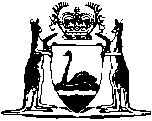 Restraining Orders Act 1997Restraining Orders Regulations 1997Western AustraliaRestraining Orders Regulations 1997CONTENTS-Part 1 — Preliminary1.	Citation	12.	Commencement	12A.	Terms used in these regulations	13.	Forms	2Part 2 — Firearms and other weapons4.	Giving up possession of firearms	35.	Dealing with firearms surrendered under section 14 of the Act or seized under section 62E of the Act	45A.	Dealing with firearms seized under section 62B(2)(c) of the Act	55B.	Dealing with other weapons seized under section 62B(2)(c) of the Act	5Part 3 — Practice and procedure6.	Record of telephone application	66A.	Application to correct minor error in restraining orders — section 49A of the Act	66B.	Order that child be allowed to give oral evidence — section 53A of the Act	76C.	Attendance at hearings	76D.	Certificate to the effect that the person who is bound by a restraining order was present in court when the order was made — section 55(3a) of the Act	87.	Adjournment of telephone applications	88.	Procedure when restraining order made during bail hearing	89.	Procedure when restraining order made during other proceedings	99A.	Procedure for applying for oral or substituted service	910.	Service of documents	1010A.	Use of closed circuit television or screening arrangements	11Part 4 — Interstate restraining orders12.	Application for registration of interstate order	13Part 5 — General13.	Property that may be recovered when restraining order made — section 13(5) of the Act	1414.	Procedures for recovering property under terms of a violence restraining order — section 13(5)(b) of the Act	1415.	Exchange of information — section 70A of the Act	1516.	Prescribed countries	16Schedule 1 — FormsNotes	Compilation table	58Western AustraliaRestraining Orders Act 1997Restraining Orders Regulations 1997Part 1 — Preliminary 1.	Citation 		These regulations may be cited as the Restraining Orders Regulations 1997 1.2.	Commencement 		These regulations come into operation on the day on which the Restraining Orders Act 1997 comes into operation 1.2A.	Terms used in these regulations		In these regulations — 	approved means approved in writing by the Chief Executive Officer of the department of the Public Service principally assisting the Minister in the administration of the Act;	form followed by a designation means the form of that designation in Schedule 1;	proceedings under the Act means — 	(a)	the hearing of an application; or	(b)	proceedings for an offence against the Act;	restrained person, in relation to a restraining order, means the person who is bound by the order.	[Regulation 2A inserted in Gazette 26 Nov 2004 p. 5259-60.]3.	Forms 	(1)	The forms set out in Schedule 1 are prescribed in relation to the matters specified in those forms.	(2)	Where a form is in parts, then only those parts of the form that are relevant, taking into account the part heading, need be used for a particular copy of the form, or for a particular purpose.	(3)	It is sufficient compliance with the Act if a form substantially in compliance with the prescribed Form is used.	[Regulation 3 amended in Gazette 26 Nov 2004 p. 5260.]Part 2 — Firearms and other weapons 	[Heading amended in Gazette 26 Nov 2004 p. 5260.]4.	Giving up possession of firearms 	(1)	This regulation applies when a restraining order which requires the person bound by the order to give up possession of a firearm or a firearms licence is served on a restrained person who is in possession of a firearm or a firearms licence.	(2)	If the order is personally or orally served on the restrained person by a police officer and at the time the order is served the restrained person is physically in possession of the firearm or firearms licence the restrained person must immediately give the firearm or firearms licence to the police officer. 	(3)	Subject to subregulation (5), if the order is personally or orally served on the restrained person by a police officer and at the time the order is served the firearm or firearms licence is at a place to which the police officer can reasonably accompany the person, the restrained person must — 	(a)	immediately go with the police officer to that place; and	(b)	once there, immediately give the firearm or firearms licence to the police officer. 	(4)	Subject to subregulation (5), in any other case the restrained person must give the firearm or firearms licence to the police officer in charge of the police station nearest to where the firearm or firearms licence is located as soon as is reasonably practicable and in any event within 24 hours of the order being served.	(5)	If a firearm in respect of which a restrained person holds a firearms licence is in the actual physical possession of a co-licensee of that firearm, the restrained person — 	(a)	must comply with subregulation (3) or (4), as the case requires, in respect of the firearms licence; but 	(b)	need not comply with subregulation (3) or (4), as the case requires, in respect of that firearm. 5.	Dealing with firearms surrendered under section 14 of the Act or seized under section 62E of the Act	(1)	A firearm or firearms licence given to a police officer under section 14 of the Act, or seized under section 62E of the Act, is to be held in safe custody by the Commissioner of Police until — 	(a)	the restraining order ceases to be in force; 	(b)	it is reclaimed by a co-licensee; or	(c)	it may otherwise lawfully be disposed of.	(2)	Before returning a firearm or firearms licence the Commissioner of Police must have regard to section 20 of the Firearms Act 1973.	(3)	If a firearm which is being held by the Commissioner has not been reclaimed within 1 month after the restraining order ceases to be in force, the Commissioner may regard the restrained person and any co-licensee as an owner who cannot be found for the purposes of section 33 of the Firearms Act 1973. 	(4)	If a firearms licence which is being held by the Commissioner is not reclaimed within one month after the restraining order ceases to be in force, the Commissioner may regard the restrained person as having requested, under section 20(4) of the Firearms Act 1973, that the firearms licence be cancelled.	(5)	Where the Commissioner is holding a firearm under subregulation (1), regulation 11(2) and (3) of the Firearms Regulations 1974 apply. 	[Regulation 5 amended in Gazette 26 Nov 2004 p. 5260.]5A.	Dealing with firearms seized under section 62B(2)(c) of the Act		A firearm seized under section 62B(2)(c) of the Act is to be dealt with in the same manner as a firearm seized under section 24(2) of the Firearms Act 1973.	[Regulation 5A inserted in Gazette 26 Nov 2004 p. 5261.]5B.	Dealing with other weapons seized under section 62B(2)(c) of the Act		A weapon, other than a firearm, seized under section 62B(2)(c) of the Act is to be dealt with under sections 15, 16, 17 and 18 of the Weapons Act 1999 in the same manner as a weapon seized under that Act.	[Regulation 5B inserted in Gazette 26 Nov 2004 p. 5261.]Part 3 — Practice and procedure 6.	Record of telephone application 		The written record required to be made under section 21(4) of the Act is to be made in the form of Form 7.	[Regulation 6 amended in Gazette 26 Nov 2004 p. 5261.]6A.	Application to correct minor error in restraining orders — section 49A of the Act	(1)	An application to the court under section 49A of the Act for an order correcting a restraining order is to be made in the form approved.	(2)	Subject to subregulation (3), an application under subregulation (1) is to be heard in the absence of the other party to the order.	(3)	If the court hearing an application so orders, the hearing is to be adjourned and notice of the application is to be given to the other party to the order.	(4)	Where an order is made under subregulation (3), the registrar is to ensure that the other party to the restraining order is given notice of the application, and is to fix a hearing and summons both parties to the hearing.	(5)	A copy of a restraining order corrected under section 49A of the Act is to be — 	(a)	served on the person who is bound by the restraining order;	(b)	delivered to — 	(i)	the person protected by the order; or	(ii)	the parent or guardian of that person, if the parent or guardian made the application for the restraining order on behalf of that person; 	(c)	delivered to the Commissioner of Police; and	(d)	placed on the court’s records.	(6)	The correction of restraining order under section 49A of the Act does not affect the time when the restraining order came into force or the duration of the restraining order.	[Regulation 6A inserted in Gazette 26 Nov 2004 p. 5261-2; amended in Gazette 31 Jul 2007 p. 3802.]6B.	Order that child be allowed to give oral evidence — section 53A of the Act	(1)	A party to a restraining order, or a person charged with an offence against the Act, may apply to the court for an order that a child be allowed to give oral evidence at any proceedings under the Act specified in the application.	(2)	An application referred to in subregulation (1) is to be made at least 14 days before the proceedings.	(3)	An application referred to in subregulation (1) is to be made in the form approved.	(4)	If an application referred to in subregulation (1) is made, the registrar is to give notice of the application to all other parties to the proceedings.	[Regulation 6B inserted in Gazette 26 Nov 2004 p. 5262-3; amended in Gazette 31 Jul 2007 p. 3802 .]6C.	Attendance at hearings	(1)	For the avoidance of doubt, a person is not to be taken to have failed to attend a hearing if the person is represented at the hearing by — 	(a)	a legal practitioner; or 	(b)	a police officer, who made the application on behalf of the person, or who is conducting proceedings on the person’s behalf under section 62G of the Act.	(2)	Subregulation (1) does not apply if the person has failed to attend a hearing — 	(a)	after being summonsed; or	(b)	where, in the opinion of the court, the hearing cannot take place without the physical presence of the person.	[Regulation 6C inserted in Gazette 26 Nov 2004 p. 5263.]6D.	Certificate to the effect that the person who is bound by a restraining order was present in court when the order was made — section 55(3a) of the Act		Where a person bound by a restraining order is present in court when the order is made, the registrar of the court is to certify that this was so, in the form approved.	[Regulation 6D inserted in Gazette 26 Nov 2004 p. 5264; amended in Gazette 31 Jul 2007 p. 3802 .]7.	Adjournment of telephone applications 	(1)	If the hearing of a telephone application is adjourned the registrar of the court where the magistrate hearing the telephone application is based is to ensure that the adjourned hearing is listed — 	(a)	if the respondent is a child, in the Children’s Court; or 	(b)	otherwise, in the Magistrates Court 3,		nearest to the applicant’s usual place of residence. 	(2)	If the court in which the adjourned hearing is to be listed under subregulation (1) is not the court where the magistrate hearing the telephone application is based, the magistrate is to transfer the matter to the court in which the adjourned hearing is to be listed under subregulation (1).	[Regulation 7 amended in Gazette 31 Jul 2007 p. 3800.]8.	Procedure when restraining order made during bail hearing 	(1)	This regulation applies when a judicial officer sitting other than as a court makes a restraining order under section 63 of the Act in the course of considering a case for bail.	(2)	The judicial officer is to — 	(a)	make a written record of the proceedings in the form of Form 11; and 	(b)	cause the record to be forwarded to the court in which the restrained person is bailed to appear. 	(3)	The judicial officer may cause the record to be forwarded to the court personally, by ordinary prepaid post or by fax. 	(4)	If the record is forwarded by fax the judicial officer must — 	(a)	as soon as practicable, and in any event not later than the end of the next business day, confirm with the court that the record has been received; and	(b)	as soon as practicable forward the original record to the court by ordinary prepaid post.	(5)	For the purposes of section 10(1) of the Act a reference to the court is to be read as a reference to the court in which the restrained person is bailed to appear. 9.	Procedure when restraining order made during other proceedings 	(1)	This regulation applies to — 	(a)	the Magistrates Court 3;	(b)	the Children’s Court when constituted so as not to include a judge of that court; and	(c)	any other court when constituted so as not to include a judge of that court. 	(2)	When a court to which this regulation applies makes a restraining order under section 63 of the Act the court is to make a written record of the proceedings in the form of Form 11 cause the record to be placed on the court records. 9A.	Procedure for applying for oral or substituted service	(1)	An application —	(a)	to a registrar for an order authorising oral service of a restraining order under section 55(2) of the Act; or	(b)	to the court for an order authorising substituted service of a restraining order under section 60(1) of the Act,		is to be made in accordance with this regulation.	(2)	The application is to be made by a police officer.	(3)	The application is to —	(a)	specify the previous attempts to serve the restraining order, including any incidents of deliberate avoidance; and	(b)	otherwise be made in an approved form.	(4)	When a police officer effects oral service in accordance with an order under section 55(2) or 60(1) of the Act, the police officer is to notify the court of that service in an approved form.	(5)	After the court has received that notification, the court is to post a copy of the order to the last known residential address of the person against whom the restraining order was sought.	[Regulation 9A inserted in Gazette 31 Jul 2007 p. 3800-1.]10.	Service of documents 	(1)	Personal or oral service of a restraining order is to be effected by the registrar, a police officer, a prison officer (as defined in the Prisons Act 1981) or a person authorised by the registrar.	(2)	When a document is given by the registrar to a police officer, prison officer or other authorised person for service, the officer or other person is to take all reasonable steps to serve that document in the manner directed by the registrar.	[Regulation 10 amended in Gazette 8 Jan 2002 p. 33; 31 Jul 2007 p. 3802 .]10A.	Use of closed circuit television or screening arrangements 	(1)	If a court hearing a matter relating to a restraining order is of the opinion that, if special arrangements are not made, a party to the matter or a witness would be likely — 	(a)	to be unable to give evidence, or to give evidence satisfactorily; or 	(b)	to suffer severe emotional trauma or be unnecessarily intimidated or distressed, 		the court may make such arrangements as it thinks fit, using closed circuit television or screens, one-way glass or other suitable shielding devices, to reduce the likelihood of that circumstance occurring.	(2)	When considering whether to make arrangements under subregulation (1) in respect of a person the court may have regard to — 	(a)	the person’s age;	(b)	the person’s cultural background;	(c)	any physical disability or mental impairment (as defined in the Criminal Law (Mentally Impaired Accused) Act 1996 4) of the person;	(d)	the relationship of the person to any other person involved in the proceedings; 	(e)	the effect on the person of the presence of another person; 	(f)	the nature of the subject-matter of the proceedings; and	(g)	the expressed views of the person;	(h)	any other factor the court considers relevant.	(3)	When making arrangements under subregulation (1) the court must ensure that — 	(a)	the judicial officer and all parties to the matter (or their counsel, if any) are able to see, hear and speak to each witness while he or she is giving evidence; 	(b)	each party to the matter has the means of communicating with his or her counsel at all times; and	(c)	if a person takes part in the proceedings from outside the court room the person is able to see, hear and speak to the judicial officer at all times.	(4)	The court may make arrangements under subregulation (1) — 	(a)	on the application of a party to the matter, at the request of a witness, or of its own motion; and	(b)	at any stage of proceedings.	(5)	Whenever a matter relating to a violence restraining order comes before a court, the court must consider whether it ought to make arrangements under subregulation (1). 	(6)	If a court considers that arrangements ought to be made under subregulation (1) but the necessary facilities are not available, the court may transfer the matter to another court where those facilities are available if to do so is practicable and will not unfairly prejudice any party to the matter.	[Regulation 10A inserted in Gazette 27 Mar 1998 p. 1714.] Part 4 — Interstate restraining orders [11.	Deleted in Gazette 26 Nov 2004 p. 5264.]12.	Application for registration of interstate order 		An application for registration of an interstate order is to be made in the form of the Form 12 and is to be accompanied by — 	(a)	the original interstate order or a copy certified to be a true copy by an officer of the court in which it was made; and	(b)	such evidence of effective service of the interstate order on the person bound by it as the registrar considers appropriate.	[Regulation 12 amended in Gazette 31 Jul 2007 p. 3802.]Part 5 — General	[Heading inserted in Gazette 26 Nov 2004 p. 5264.]13.	Property that may be recovered when restraining order made — section 13(5) of the Act		For the purposes of section 13(5) of the Act, property that may be recovered by a person from a place specified in a violence restraining order may include any, or all, of the following — 	(a)	property that is used by the person to earn income;	(b)	personal property of a child of the person;	(c)	property that is wholly, or partly, the property of the person and that is used for, or by, a child of the person;	(d)	property that the other party to the restraining order has agreed that the person may recover.	[Regulation 13 inserted in Gazette 26 Nov 2004 p. 5264.]14.	Procedures for recovering property under terms of a violence restraining order — section 13(5)(b) of the Act	(1)	For the purposes of section 13(5)(b) of the Act, the procedures set out in this regulation are the procedures in accordance with which property specified in a violence restraining order is to be recovered from a place specified in that order.	(2)	Subject to subregulation (4), the person seeking to recover the property is to negotiate a mutually convenient time for the recovery of the property with a person who has lawful access to the property.	(3)	Subject to subregulation (4), if agreement as to the recovery of the property is reached, the person seeking to recover the property is to recover the property in accordance with that agreement.	(4)	If the person seeking to recover the property is unable to negotiate a mutually convenient time for the recovery of the property, or to carry out an agreement reached as to the recovery of the property, due to the terms of the violence restraining order, or for any other reason, the person wishing to recover the property may seek the assistance of a police officer.	[Regulation 14 inserted in Gazette 26 Nov 2004 p. 5265.]15.	Exchange of information — section 70A of the Act		For the purposes of section 70A of the Act, the following information about a person protected by a violence restraining order, or a child affected by such an order, is prescribed information — 	(a)	the name, address, telephone number, age and ethnicity and other details of — 	(i)	the person or child;	(ii)	a person who is bound by the violence restraining order; or	(iii)	an offender or alleged offender responsible for, or involved in, any offence relevant to the granting of the violence restraining order;	(b)	a description of any offence relevant to the granting of the violence restraining order and an abridged description of the circumstances of its commission;	(c)	any information about the grounds on which the violence restraining order was granted;	(d)	the name, rank and any other relevant identifying information of any police officer in charge of investigating any offence relevant to the granting of the violence restraining order;	(e)	the police station or office where information is held — 	(i)	about the investigation of any offence relevant to the granting of the violence restraining order or the breach of that order; or 	(ii)	about the grounds on which the order was granted;	(f)	the status of the investigation and prosecution of any offence relevant to the granting of the violence restraining order by a police officer.	[Regulation 15 inserted in Gazette 26 Nov 2004 p. 5265-6.]16.	Prescribed countries		For the purposes of section 79A of the Act, the following countries are prescribed — 	[Regulation 16 inserted in Gazette 12 Jan 2010 p. 56.]Schedule 1 — Forms[r. 3]	[Heading inserted in Gazette 26 Nov 2004 p. 5267.]Table of forms	[Table of forms inserted in Gazette 26 Nov 2004 p. 5267-8.]Form 1 — Application for violence restraining order	[Form 1 inserted in Gazette 26 Nov 2004 p. 5269; amended in Gazette 31 Jul 2007 p. 3801 and 3802.]Form 2 — Violence restraining orderPart A — Violence restraining orderForm 2 — Violence restraining orderPart B — Information to be on the copy of order given to the person who is bound by the orderIMPORTANT INFORMATIONFOR PERSON BOUND BY THIS ORDERForm 2 — Violence restraining orderPart C — Information to be on the respondent’s endorsed copy of the orderIMPORTANT INFORMATIONFOR THE PERSON WHO IS BOUND BY THIS ORDERFor interim orders onlyIf you object to this interim order being made final you must fill in the “Objection” section below and return this copy of the order to the court within 21 days of the date it was served on you.If you do not object to this order being made final you must fill in the “Consent” section below and return this copy of the order to the court within 21 days of the date it was served on you.Remember if you do nothing and do not fill in and return this copy of the order to the court within 21 days this interim order will automatically become a final order.ORForm 2 — Violence restraining orderPart D — Information to be on the copy of the order given to the person protected by the orderIMPORTANT INFORMATIONFOR THE PERSON PROTECTED BY THIS ORDERForm 2 — Violence restraining orderPart E — Information to be on the proof of service copyForm 2 — Violence restraining orderPart F — Details of family order	[Form 2 inserted in Gazette 26 Nov 2004 p. 5270-5; amended in Gazette 31 Jul 2007 p. 3801 and 3802.]Form 3 — Section 63A violence restraining orderPart A — Section 63A violence restraining orderForm 3 — Section 63A violence restraining orderPart B — Information to be on the copy of the order given to the person who is bound by the orderIMPORTANT INFORMATIONFOR THE PERSON WHO IS BOUND BY THIS ORDERForm 3 — Section 63A violence restraining orderPart C — Information to be on the copy of the order given to the person protected by the orderIMPORTANT INFORMATIONFOR THE PERSON WHO IS PROTECTED BY THIS ORDER	[Form 3 inserted in Gazette 26 Nov 2004 p. 5276-7; amended in Gazette 31 Jul 2007 p. 3802.]Form 4 — Application for misconduct restraining order	[Form 4 inserted in Gazette 26 Nov 2004 p. 5278; amended in Gazette 31 Jul 2007 p. 3802.]Form 5 — Misconduct restraining orderPart A — Misconduct restraining orderForm 5 — Misconduct restraining orderPart B — Information to be on the copy of the order given to the person who is bound by the orderIMPORTANT INFORMATIONFOR THE PERSON WHO IS BOUND BY THIS ORDERForm 5 — Misconduct restraining orderPart C — Information to be on the copy of the order given to the person protected
by the orderIMPORTANT INFORMATIONFOR THE PERSON PROTECTED BY THE ORDERForm 5 — Misconduct restraining orderPart D — Information to be on the proof of service copy	[Form 5 inserted in Gazette 26 Nov 2004 p. 5279-81; amended in Gazette 31 Jul 2007 p. 3801 and 3802.]Form 6 — Telephone orderPart A — Court copy of telephone orderForm 6 — Telephone orderPart B — Copy of the order given to the person who is bound by the orderForm 6 — Telephone order Part C — Information to be on the copy of the order to be given to the person who is bound by the orderIMPORTANT INFORMATIONFOR PERSON WHO IS BOUND BY THIS ORDERForm 6 — Telephone order Part D — Information to be on the respondent’s endorsed copyIMPORTANT INFORMATIONFOR THE PERSON WHO IS BOUND BY THIS ORDERFor interim orders onlyIf you object to this interim order being made final you must fill in the “Objection” section below and return this copy of the order to the court within 21 days of the date it was served on you.If you do not object to this order being made final you must fill in the “Consent” section below and return this copy of the order to the court within 21 days of the date it was served on you.Remember if you do nothing and do not fill in and return this copy of the order to the court within 21 days this interim order will automatically become a final order.ORForm 6 — Telephone order Part E — Information to be on the copy of the order given to the person protected 
by the orderIMPORTANT INFORMATIONFOR PERSON PROTECTED BY THIS ORDERForm 6 — Telephone order Part F — Information to be on the proof of service copy	[Form 6 inserted in Gazette 26 Nov 2004 p. 5282-7; amended in Gazette 31 Jul 2007 p. 3801 and 3802.]Form 7 — Restraining order record of telephone application	[Form 7 inserted in Gazette 26 Nov 2004 p. 5288-9.]Form 8 — Application to vary or cancel a restraining orderPart A — Application to vary or cancel a restraining orderForm 8 — Application to vary or cancel a restraining orderPart B — Information to be on the copy of the application to be given to the applicantIMPORTANT INFORMATIONFOR THE APPLICANT	[Form 8 inserted in Gazette 26 Nov 2004 p. 5290-1; amended in Gazette 31 Jul 2007 p. 3802.]Form 9 — Summons to vary or cancel restraining orderPart A — Summons to vary or cancel restraining orderIf you do not attend the court hearing the restraining order may be varied or cancelled in your absence.Form 9 — Summons to vary or cancel restraining orderPart B —Information to be on the proof of service copyORPlease return this proof of service copy of the summons to the court before the hearing date, even if you have been unable to serve it.	[Form 9 inserted in Gazette 26 Nov 2004 p. 5292-3; amended in Gazette 31 Jul 2007 p. 3802.]Form 10 — Police orderPart A — Police orderForm 10 — Police orderPart B — Information to be on the proof of service copyForm 10 — Police orderPart C — Information to be on the copy of order given to the person bound 
by a police orderPERSON BOUND BY THIS ORDERIMPORTANT INFORMATIONForm 10 — Police orderPart D — Information to be on the copy of a police order given to a person protected 
by a police orderIMPORTANT INFORMATIONFOR PERSON PROTECTED BY A POLICE ORDER	[Form 10 inserted in Gazette 26 Nov 2004 p. 5294-7.]Form 11 — Restraining order made during other proceedings — record of proceedings	[Form 11 inserted in Gazette 26 Nov 2004 p. 5298-9; amended in Gazette 31 Jul 2007 p. 3802.]Form 12 — Application to register an interstate restraining order Part A — Application to register an interstate restraining order When you lodge this application you must also give the registrar the original interstate order or a copy certified to be a true copy by an officer of the court in which it was made. The registrar may also ask for evidence to show that the interstate order has been served on the person who is to be bound by the order.Form 12 — Application to register an interstate restraining order Part B — Information to be on the copy of the application given to the applicantNotification to applicantThe interstate restraining order described in this form has been registered in Western Australia.  It can now be enforced in this State as if it had been made here.Form 12 — Application to register an interstate restraining order Part C — Information to be on the copy of the application given to 
the Commissioner of PoliceNotification to the Commissioner of PoliceThe interstate order described in this form has been registered in Western Australia.  A copy of the interstate order is attached.Form 12 — Application to register an interstate restraining order Part D — Information to be on the copy of the application given to the interstate court where the relevant interstate order was madeNotification to the RegistrarThe restraining order described above and made in your court has been registered in Western Australia. If the original order is varied or cancelled please notify the registrar of the court mentioned above.	[Form 12 inserted in Gazette 26 Nov 2004 p. 5300-1; amended in Gazette 31 Jul 2007 p. 3802.]Form 13 — Restraining order — summonsPart A — Restraining order — summonsIf you do not attend the court hearing a restraining order may be made against you in your absence.A restraining order may prohibit you from going to certain places (such as the home of the person seeking to be protected) and place other restrictions on where you may go and what you may do.A restraining order may also prohibit you from being in possession of a firearm or a firearms licence.Form 13 — Restraining order — summonsPart B — Information to be on the proof of service copyORPlease return this proof of service copy of the summons to the court before the hearing date, even if you have been unable to serve it.	[Form 13 inserted in Gazette 26 Nov 2004 p. 5302-3; amended in Gazette 31 Jul 2007 p. 3802.]Form 14 — Application to have decision under section 42 of the Act set aside	[Form 14 inserted in Gazette 26 Nov 2004 p. 5304.]Notes1	This is a compilation of the Restraining Orders Regulations 1997 and includes the amendments made by the other written laws referred to in the following table.  The table also contains information about any reprint.Compilation table2	Footnote no longer applicable.3	Under the Courts Legislation Amendment and Repeal Act 2004 s. 58, a reference in a written law to the court of petty sessions is, unless the contrary intention appears, to be construed as if it had been amended to be a reference to the Magistrates Court. This reference was amended under the Reprints Act 1984 s. 7(5)(a).4	Formerly referred to the Criminal Law (Mentally Impaired Defendants) Act 1996 the short title of which was changed to the Criminal Law (Mentally Impaired Accused) Act 1996 by the Criminal Procedure and Appeals (Consequential and Other Provisions) Act 2004 s. 82. The reference was changed under the Reprints Act 1984 s. 7(3)(gb).CanadaIrelandUnited Kingdom.Forms about violence restraining ordersForms about violence restraining ordersForms about violence restraining ordersForms about violence restraining ordersForm Provisions of ActProvisions of Act1Application for violence restraining orderSection 25Section 252Part A — Violence restraining orderPart B — Information to be on the copy of order given to the person who is 	bound by the orderPart C — Information to be on the respondent’s endorsed copyPart D — Information to be on the copy of the order given to the person 	protected by the orderPart E — Information to be on the proof of service copyPart F — Details of family orderSections 29, 32, 43, 49, 63 and 66Sections 29, 32, 43, 49, 63 and 663Part A — Section 63A violence restraining orderPart B — Information to be on the copy of the order given to the person 	who is bound by the orderPart C — Information to be on the copy of the order given to the person 	protected by the orderSection 63ASection 63AForms about misconduct restraining ordersForms about misconduct restraining ordersForms about misconduct restraining ordersForms about misconduct restraining ordersFormProvisions of Act4Application for misconduct restraining order Application for misconduct restraining order Section 385Part A — Misconduct restraining orderPart B — Information to be on the copy of the order given to the person who is 	bound by the orderPart C — Information to be on the copy of the order given to the person 	protected by the orderPart D — Information to be on the proof of service copyPart A — Misconduct restraining orderPart B — Information to be on the copy of the order given to the person who is 	bound by the orderPart C — Information to be on the copy of the order given to the person 	protected by the orderPart D — Information to be on the proof of service copyPart 4 Divisions 1 and 2, sections 49 and 63Forms about telephone ordersForms about telephone ordersForms about telephone ordersForms about telephone ordersFormProvisions of Act6Part A — Telephone orderPart B — Court copy of telephone orderPart C — Information to be on the copy of the order given to the person who is 	bound by the orderPart D — Information to be on the respondent’s endorsed copyPart E — Information to be on the copy of the order given to the person 	protected by the orderPart F — Information to be on the proof of service copyPart A — Telephone orderPart B — Court copy of telephone orderPart C — Information to be on the copy of the order given to the person who is 	bound by the orderPart D — Information to be on the respondent’s endorsed copyPart E — Information to be on the copy of the order given to the person 	protected by the orderPart F — Information to be on the proof of service copySection 237Restraining order record of telephone application Restraining order record of telephone application Section 21(4)Forms about variation and cancellation of ordersForms about variation and cancellation of ordersForms about variation and cancellation of ordersForms about variation and cancellation of ordersFormProvisions of Act8Part A — Application to vary or cancel a restraining orderPart B — Information to be on the copy of the application given to the 	applicantPart A — Application to vary or cancel a restraining orderPart B — Information to be on the copy of the application given to the 	applicantSection 459Part A — Summons to vary or cancel restraining orderPart B — Information to be on the proof of service copyPart A — Summons to vary or cancel restraining orderPart B — Information to be on the proof of service copySection 47Forms for police ordersForms for police ordersForms for police ordersForms for police ordersFormProvisions of Act10Police orderPart A — Police orderPart B — Information to be on the proof of service copyPart C — Information to be on copy of police order given to the person bound 	by a police orderPart D — Information to be on copy of police order given to a person 	protected by a police orderPolice orderPart A — Police orderPart B — Information to be on the proof of service copyPart C — Information to be on copy of police order given to the person bound 	by a police orderPart D — Information to be on copy of police order given to a person 	protected by a police orderPart 2 Division 3AOther formsOther formsOther formsOther formsFormProvisions of Act11Restraining order made during other proceedings — Record of proceedingsRestraining order made during other proceedings — Record of proceedingsSection 6312Part A — Interstate restraining order — Application to registerPart B — Information to be on the copy of the application given to the 	applicantPart C — Information to be on the copy of the application given to the 	Commissioner of PolicePart D — Information to be on the copy of the application given to the 	interstate court where the interstate order was madePart A — Interstate restraining order — Application to registerPart B — Information to be on the copy of the application given to the 	applicantPart C — Information to be on the copy of the application given to the 	Commissioner of PolicePart D — Information to be on the copy of the application given to the 	interstate court where the interstate order was madeSection 75(2)13Part A — Restraining order — SummonsPart B — Information to be on the proof of service copy Part A — Restraining order — SummonsPart B — Information to be on the proof of service copy Sections 26(3) and 3914Application to have decision under section 42 of the Act set asideApplication to have decision under section 42 of the Act set asideSection 43ARestraining Orders Act 1997 s. 25Violence restraining orderApplicationNumber:Restraining Orders Act 1997 s. 25Violence restraining orderApplicationJurisdiction:Restraining Orders Act 1997 s. 25Violence restraining orderApplicationLocation:Person seeking to be protectedFamily name:Family name:Family name:Date of birth:Date of birth:Date of birth:Person seeking to be protectedOther names:Other names:Other names:Date of birth:Date of birth:Date of birth:Person seeking to be protectedAddress:	street:Address:	street:Address:	street:Address:	street:Address:	street:Address:	street:Person seeking to be protected	suburb:	postcode:	suburb:	postcode:	suburb:	postcode:	suburb:	postcode:	suburb:	postcode:	suburb:	postcode:Person seeking to be protectedPhone nos.:	work:	home:Phone nos.:	work:	home:Phone nos.:	work:	home:Phone nos.:	work:	home:Phone nos.:	work:	home:Phone nos.:	work:	home:Applicant[If not the person seeking to be protected]Are you:		the person seeking to be protected			the parent or guardian of a child who is the person seeking to be protected		a child welfare officer on behalf of a child who is seeking to be protected		a police officer		the legal guardian of the person who is seeking to be protectedAre you:		the person seeking to be protected			the parent or guardian of a child who is the person seeking to be protected		a child welfare officer on behalf of a child who is seeking to be protected		a police officer		the legal guardian of the person who is seeking to be protectedAre you:		the person seeking to be protected			the parent or guardian of a child who is the person seeking to be protected		a child welfare officer on behalf of a child who is seeking to be protected		a police officer		the legal guardian of the person who is seeking to be protectedAre you:		the person seeking to be protected			the parent or guardian of a child who is the person seeking to be protected		a child welfare officer on behalf of a child who is seeking to be protected		a police officer		the legal guardian of the person who is seeking to be protectedAre you:		the person seeking to be protected			the parent or guardian of a child who is the person seeking to be protected		a child welfare officer on behalf of a child who is seeking to be protected		a police officer		the legal guardian of the person who is seeking to be protectedAre you:		the person seeking to be protected			the parent or guardian of a child who is the person seeking to be protected		a child welfare officer on behalf of a child who is seeking to be protected		a police officer		the legal guardian of the person who is seeking to be protectedApplicant[If not the person seeking to be protected]Family name:Family name:Family name:Family name:Family name:Date of birth:Applicant[If not the person seeking to be protected]Other names:Other names:Other names:Other names:Other names:Date of birth:Applicant[If not the person seeking to be protected]Address:	street:	suburb:	postcode:Address:	street:	suburb:	postcode:Address:	street:	suburb:	postcode:Address:	street:	suburb:	postcode:Address:	street:	suburb:	postcode:Address:	street:	suburb:	postcode:Applicant[If not the person seeking to be protected]Phone nos.:	work:	home:Phone nos.:	work:	home:Phone nos.:	work:	home:Phone nos.:	work:	home:Phone nos.:	work:	home:Phone nos.:	work:	home:Respondent[Fill in as manydetails as you can]Family name:Family name:Family name:Family name:Date of birth:Date of birth:Respondent[Fill in as manydetails as you can]Other names:Other names:Other names:Other names:Date of birth:Date of birth:Respondent[Fill in as manydetails as you can]Home	street:address:	suburb:	postcode:Home	street:address:	suburb:	postcode:Home	street:address:	suburb:	postcode:Home	street:address:	suburb:	postcode:Home	street:address:	suburb:	postcode:Home	street:address:	suburb:	postcode:Respondent[Fill in as manydetails as you can]Work	street:address:	suburb:	postcode:Work	street:address:	suburb:	postcode:Work	street:address:	suburb:	postcode:Work	street:address:	suburb:	postcode:Work	street:address:	suburb:	postcode:Work	street:address:	suburb:	postcode:Respondent[Fill in as manydetails as you can]Phone nos.:	work:	home:Phone nos.:	work:	home:Phone nos.:	work:	home:Phone nos.:	work:	home:Phone nos.:	work:	home:Phone nos.:	work:	home:Grounds forapplicationWhy do you need a violence restraining order?  To prevent the respondent from — 	committing an act of abuse against the person seeking to be protected;	behaving in a way that could reasonably be expected to cause fear that a person seeking to be 	protected will have an act of abuse committed against him or her; 	exposing a child to an act of family and domestic violence; or	behaving in a way that could reasonably be expected to cause fear that a child will be exposed 	to an act of family and domestic violence.Give details of the respondent’s behaviour.Why do you need a violence restraining order?  To prevent the respondent from — 	committing an act of abuse against the person seeking to be protected;	behaving in a way that could reasonably be expected to cause fear that a person seeking to be 	protected will have an act of abuse committed against him or her; 	exposing a child to an act of family and domestic violence; or	behaving in a way that could reasonably be expected to cause fear that a child will be exposed 	to an act of family and domestic violence.Give details of the respondent’s behaviour.Why do you need a violence restraining order?  To prevent the respondent from — 	committing an act of abuse against the person seeking to be protected;	behaving in a way that could reasonably be expected to cause fear that a person seeking to be 	protected will have an act of abuse committed against him or her; 	exposing a child to an act of family and domestic violence; or	behaving in a way that could reasonably be expected to cause fear that a child will be exposed 	to an act of family and domestic violence.Give details of the respondent’s behaviour.Why do you need a violence restraining order?  To prevent the respondent from — 	committing an act of abuse against the person seeking to be protected;	behaving in a way that could reasonably be expected to cause fear that a person seeking to be 	protected will have an act of abuse committed against him or her; 	exposing a child to an act of family and domestic violence; or	behaving in a way that could reasonably be expected to cause fear that a child will be exposed 	to an act of family and domestic violence.Give details of the respondent’s behaviour.Why do you need a violence restraining order?  To prevent the respondent from — 	committing an act of abuse against the person seeking to be protected;	behaving in a way that could reasonably be expected to cause fear that a person seeking to be 	protected will have an act of abuse committed against him or her; 	exposing a child to an act of family and domestic violence; or	behaving in a way that could reasonably be expected to cause fear that a child will be exposed 	to an act of family and domestic violence.Give details of the respondent’s behaviour.Why do you need a violence restraining order?  To prevent the respondent from — 	committing an act of abuse against the person seeking to be protected;	behaving in a way that could reasonably be expected to cause fear that a person seeking to be 	protected will have an act of abuse committed against him or her; 	exposing a child to an act of family and domestic violence; or	behaving in a way that could reasonably be expected to cause fear that a child will be exposed 	to an act of family and domestic violence.Give details of the respondent’s behaviour.Family orders[If yes, see theDetails of familyorder Annexure]Are there any current family orders relating to the respondent’s rights in relation to children who may be affected by a restraining order?Are there any current family orders relating to the respondent’s rights in relation to children who may be affected by a restraining order?  Yes       No       Unknown  Yes       No       Unknown  Yes       No       Unknown  Yes       No       UnknownFamily orders[If yes, see theDetails of familyorder Annexure]Are there any current Family Court proceedings in which such orders are being sought?Are there any current Family Court proceedings in which such orders are being sought?  Yes      No       Unknown  Yes      No       Unknown  Yes      No       Unknown  Yes      No       UnknownFirearmsDoes the respondent have a firearm or firearms licence?Does the respondent have a firearm or firearms licence?  Yes      No       Unknown  Yes      No       Unknown  Yes      No       Unknown  Yes      No       UnknownFirearmsDoes the respondent have access to a firearm at work?Does the respondent have access to a firearm at work?  Yes      No       Unknown  Yes      No       Unknown  Yes      No       Unknown  Yes      No       UnknownFirst hearingDo you want the respondent to be present at the first hearing?Do you want the respondent to be present at the first hearing?  Yes      No  Yes      No  Yes      No  Yes      NoApplicant[Not essential if applicant is a police officer]Signature:Signature:Signature:Signature:Date:Date:Hearing[To by filled in bythe court]Court:Date:Date:Date:Time:Time:Hearing[To by filled in bythe court]Signature of  registrar:Signature of  registrar:Signature of  registrar:Signature of  registrar:Signature of  registrar:Signature of  registrar:Notification[To be filled in bythe court]I certify that on __ __/__ __/__ __ __ __ at _______ am/pm at ____________________________________I notified the applicant of the hearing date.Signature of  registrar:I certify that on __ __/__ __/__ __ __ __ at _______ am/pm at ____________________________________I notified the applicant of the hearing date.Signature of  registrar:I certify that on __ __/__ __/__ __ __ __ at _______ am/pm at ____________________________________I notified the applicant of the hearing date.Signature of  registrar:I certify that on __ __/__ __/__ __ __ __ at _______ am/pm at ____________________________________I notified the applicant of the hearing date.Signature of  registrar:I certify that on __ __/__ __/__ __ __ __ at _______ am/pm at ____________________________________I notified the applicant of the hearing date.Signature of  registrar:I certify that on __ __/__ __/__ __ __ __ at _______ am/pm at ____________________________________I notified the applicant of the hearing date.Signature of  registrar:Affidavit evidence may be provided on requestAffidavit evidence may be provided on requestAffidavit evidence may be provided on requestAffidavit evidence may be provided on requestAffidavit evidence may be provided on requestAffidavit evidence may be provided on requestAffidavit evidence may be provided on requestIf you, or the respondent, request a copy of any affidavit received in evidence in relation to this application the registrar of the court where this application is made is to provide a copy of the affidavit to the person who made the request.If you, or the respondent, request a copy of any affidavit received in evidence in relation to this application the registrar of the court where this application is made is to provide a copy of the affidavit to the person who made the request.If you, or the respondent, request a copy of any affidavit received in evidence in relation to this application the registrar of the court where this application is made is to provide a copy of the affidavit to the person who made the request.If you, or the respondent, request a copy of any affidavit received in evidence in relation to this application the registrar of the court where this application is made is to provide a copy of the affidavit to the person who made the request.If you, or the respondent, request a copy of any affidavit received in evidence in relation to this application the registrar of the court where this application is made is to provide a copy of the affidavit to the person who made the request.If you, or the respondent, request a copy of any affidavit received in evidence in relation to this application the registrar of the court where this application is made is to provide a copy of the affidavit to the person who made the request.Restraining Orders Act 1997 s. 29, 32, 43, 49 and 63ViolenceRestraining OrderRestraining Orders Act 1997 s. 29, 32, 43, 49 and 63ViolenceRestraining OrderRestraining Orders Act 1997 s. 29, 32, 43, 49 and 63ViolenceRestraining OrderNumber:Number:Number:Number:Number:Restraining Orders Act 1997 s. 29, 32, 43, 49 and 63ViolenceRestraining OrderRestraining Orders Act 1997 s. 29, 32, 43, 49 and 63ViolenceRestraining OrderRestraining Orders Act 1997 s. 29, 32, 43, 49 and 63ViolenceRestraining OrderJurisdiction:Jurisdiction:Jurisdiction:Jurisdiction:Jurisdiction:Restraining Orders Act 1997 s. 29, 32, 43, 49 and 63ViolenceRestraining OrderRestraining Orders Act 1997 s. 29, 32, 43, 49 and 63ViolenceRestraining OrderRestraining Orders Act 1997 s. 29, 32, 43, 49 and 63ViolenceRestraining OrderLocation:Location:Location:Location:Location:Person who is bound by this orderFamily name:Family name:Family name:Family name:Family name:Date of birth:Date of birth:Date of birth:Person who is bound by this orderOther names:Other names:Other names:Other names:Other names:Date of birth:Date of birth:Date of birth:Person who is bound by this orderHome	street:address:	suburb:	postcode:Home	street:address:	suburb:	postcode:Home	street:address:	suburb:	postcode:Home	street:address:	suburb:	postcode:Home	street:address:	suburb:	postcode:Home	street:address:	suburb:	postcode:Home	street:address:	suburb:	postcode:Home	street:address:	suburb:	postcode:Person who is bound by this orderWork	street:address:	suburb:	postcode:Work	street:address:	suburb:	postcode:Work	street:address:	suburb:	postcode:Work	street:address:	suburb:	postcode:Work	street:address:	suburb:	postcode:Work	street:address:	suburb:	postcode:Work	street:address:	suburb:	postcode:Work	street:address:	suburb:	postcode:Person who is bound by this orderPhone nos.:	work:	home:Phone nos.:	work:	home:Phone nos.:	work:	home:Phone nos.:	work:	home:Phone nos.:	work:	home:Phone nos.:	work:	home:Phone nos.:	work:	home:Phone nos.:	work:	home:Person protectedFamily name:Family name:Family name:Family name:Family name:Family name:Date of birth:Date of birth:Person protectedOther names:Other names:Other names:Other names:Other names:Other names:Date of birth:Date of birth:Type of orderThe order is	 for 72 hours or less	 an interim order	 a final orderThe order is	 for 72 hours or less	 an interim order	 a final orderThe order is	 for 72 hours or less	 an interim order	 a final orderThe order is	 for 72 hours or less	 an interim order	 a final orderThe order is	 for 72 hours or less	 an interim order	 a final orderThe order is	 for 72 hours or less	 an interim order	 a final orderThe order is	 for 72 hours or less	 an interim order	 a final orderThe order is	 for 72 hours or less	 an interim order	 a final orderTerms of thisorderOrder madeOrder madeDate order made:Date order made:Date order made:Time order made:Time order made:Time order made:Time order made: Registrar RegistrarSignature:Signature:Signature:Signature:Signature:Signature:Date:If the order is for 72 hours or lessIf the order is for 72 hours or lessA violence restraining order has been made against you for 72 hours or less on the terms set out on the front of this order. This order came into force when it was served on you, or at a later time, if this is specified on the front of this order. You must comply with this order until the end of the duration period set out in the order.Penalty: It is an offence to breach a violence restraining order.  If you breach this order you may be arrested and on conviction will face a penalty of up to $6 000 or imprisonment for 2 years, or both. If you breach the order in the presence of a child with whom you are in a family and domestic relationship (eg. your child, your partner’s child or a child who ordinarily resides with you) the court sentencing you will consider this an aggravating factor.Counselling and support services may be of assistance to you.A violence restraining order has been made against you for 72 hours or less on the terms set out on the front of this order. This order came into force when it was served on you, or at a later time, if this is specified on the front of this order. You must comply with this order until the end of the duration period set out in the order.Penalty: It is an offence to breach a violence restraining order.  If you breach this order you may be arrested and on conviction will face a penalty of up to $6 000 or imprisonment for 2 years, or both. If you breach the order in the presence of a child with whom you are in a family and domestic relationship (eg. your child, your partner’s child or a child who ordinarily resides with you) the court sentencing you will consider this an aggravating factor.Counselling and support services may be of assistance to you.If the order is an interim orderIf the order is an interim orderAn interim violence restraining order has been made against you on the terms set out on the front of this order. This order came into force when it was served on you, or a later time, if this is specified on the front of this order, and it will remain in force until a final order is made or a court decides not to make a final order. You must comply with this order at all times while it is in force.You have an opportunity to object to the order before it becomes a final order.If you want to object to this order being made final you must fill in the “Objection” section on the back of the other copy of this order and return it to the court within 21 days from the date this order was served on you. The court will then arrange a final order hearing at which it will consider anything you want to say before deciding whether to make a final violence restraining order. The court will let you know where and when the final order hearing will be held.If you do not object to this order being made final you should fill in the “Consent” section on the back of the other copy of this order and return it to the court within 21 days from the date this order was served on you. You will then not need to attend a final order hearing and the order will automatically become a final order which remains in force for the period specified in the order, or if no period is specified for 2 years, from the date this interim order was served on you.If you do nothing and do not fill in and return the other copy of this order within 21 days the court will assume that you do not object and the interim order will automatically become a final order.Penalty: It is an offence to breach a violence restraining order.  If you breach this order you may be arrested and on conviction will face a penalty of up to $6 000 or imprisonment for 2 years, or both.An interim violence restraining order has been made against you on the terms set out on the front of this order. This order came into force when it was served on you, or a later time, if this is specified on the front of this order, and it will remain in force until a final order is made or a court decides not to make a final order. You must comply with this order at all times while it is in force.You have an opportunity to object to the order before it becomes a final order.If you want to object to this order being made final you must fill in the “Objection” section on the back of the other copy of this order and return it to the court within 21 days from the date this order was served on you. The court will then arrange a final order hearing at which it will consider anything you want to say before deciding whether to make a final violence restraining order. The court will let you know where and when the final order hearing will be held.If you do not object to this order being made final you should fill in the “Consent” section on the back of the other copy of this order and return it to the court within 21 days from the date this order was served on you. You will then not need to attend a final order hearing and the order will automatically become a final order which remains in force for the period specified in the order, or if no period is specified for 2 years, from the date this interim order was served on you.If you do nothing and do not fill in and return the other copy of this order within 21 days the court will assume that you do not object and the interim order will automatically become a final order.Penalty: It is an offence to breach a violence restraining order.  If you breach this order you may be arrested and on conviction will face a penalty of up to $6 000 or imprisonment for 2 years, or both.If the order is a final orderIf the order is a final orderA final violence restraining order has been made against you on the terms set out on the front of this order.This order came into force when it was served on you, or a later time, if this is specified on the front of this order, and it will remain in force until it expires or is varied or cancelled by a court. You must comply with this order at all times while it is in force.If there is a duration specified in the order the order expires at the end of the specified period.If there is no duration specified in the order the order expires:• if it was made at a final order hearing, 2 years after this final order comes into force; or• if it was a telephone order which became a final order because you did not object, 3 months, or any shorter period specified in the order, after the telephone order was served on you.If, in the future, you want the order varied or cancelled you may apply to the court.  If you would like more information about doing this you should consult your lawyer or the registrar of the court.Penalty: It is an offence to breach a violence restraining order.  If you breach this order you may be arrested and on conviction will face a penalty of up to $6 000 or imprisonment for 2 years, or both.A final violence restraining order has been made against you on the terms set out on the front of this order.This order came into force when it was served on you, or a later time, if this is specified on the front of this order, and it will remain in force until it expires or is varied or cancelled by a court. You must comply with this order at all times while it is in force.If there is a duration specified in the order the order expires at the end of the specified period.If there is no duration specified in the order the order expires:• if it was made at a final order hearing, 2 years after this final order comes into force; or• if it was a telephone order which became a final order because you did not object, 3 months, or any shorter period specified in the order, after the telephone order was served on you.If, in the future, you want the order varied or cancelled you may apply to the court.  If you would like more information about doing this you should consult your lawyer or the registrar of the court.Penalty: It is an offence to breach a violence restraining order.  If you breach this order you may be arrested and on conviction will face a penalty of up to $6 000 or imprisonment for 2 years, or both.Affidavit evidence may be provided on requestAffidavit evidence may be provided on requestAffidavit evidence may be provided on requestIf you, or the person protected by this order, request a copy of any affidavit received in evidence in relation to this order the registrar of the court where the application for the order was made is to provide a copy of the affidavit to the person who made the request.If you, or the person protected by this order, request a copy of any affidavit received in evidence in relation to this order the registrar of the court where the application for the order was made is to provide a copy of the affidavit to the person who made the request.THIS ORDER COMES INTO FORCE IMMEDIATELY IF YOU WERE PRESENT IN COURT WHEN IT WAS MADE THIS ORDER COMES INTO FORCE IMMEDIATELY IF YOU WERE PRESENT IN COURT WHEN IT WAS MADE THIS ORDER COMES INTO FORCE IMMEDIATELY IF YOU WERE PRESENT IN COURT WHEN IT WAS MADE ObjectionObjectionObjectionOrderRestraining Order No.:	Court of Issue:Restraining Order No.:	Court of Issue:Family name:Family name:Date of birth:Other names:Other names:Date of birth:Address:	street:	suburb:	postcode:Address:	street:	suburb:	postcode:Address:	street:	suburb:	postcode:Will you be represented by a lawyer at the final order hearing?		  Yes	  NoWill you be represented by a lawyer at the final order hearing?		  Yes	  NoWill you be represented by a lawyer at the final order hearing?		  Yes	  NoIf yes:	Lawyer’s name:	Lawyer’s firm:If yes:	Lawyer’s name:	Lawyer’s firm:If yes:	Lawyer’s name:	Lawyer’s firm:How many witnesses (including yourself) do you intend to call? _________________How many witnesses (including yourself) do you intend to call? _________________How many witnesses (including yourself) do you intend to call? _________________Does this interim order prevent you from — • going to where you normally live?			  Yes	  No• having contact with your children?			  Yes	  No• going to where you work or otherwise prevent you from doing your job?	  Yes	  No• being in possession of a firearm which is essential for your job?		  Yes	  NoDoes this interim order prevent you from — • going to where you normally live?			  Yes	  No• having contact with your children?			  Yes	  No• going to where you work or otherwise prevent you from doing your job?	  Yes	  No• being in possession of a firearm which is essential for your job?		  Yes	  NoDoes this interim order prevent you from — • going to where you normally live?			  Yes	  No• having contact with your children?			  Yes	  No• going to where you work or otherwise prevent you from doing your job?	  Yes	  No• being in possession of a firearm which is essential for your job?		  Yes	  NoSignature:	Date:Signature:	Date:Signature:	Date:ConsentConsentConsentConsentOrderRestraining Order No.:Court of Issue:Court of Issue:Family name:Family name:Family name:Date of birth:Other names:Other names:Other names:Date of birth:Address:	street:	suburb:	postcode:Address:	street:	suburb:	postcode:Address:	street:	suburb:	postcode:Address:	street:	suburb:	postcode:I do not object to a final order being made on the same terms as this interim order. I understand that this interim order will automatically become a final order which will stay in force for the period specified in the order, or if no period is specified for 2 years, from the date on which this interim order was served on me.I do not object to a final order being made on the same terms as this interim order. I understand that this interim order will automatically become a final order which will stay in force for the period specified in the order, or if no period is specified for 2 years, from the date on which this interim order was served on me.I do not object to a final order being made on the same terms as this interim order. I understand that this interim order will automatically become a final order which will stay in force for the period specified in the order, or if no period is specified for 2 years, from the date on which this interim order was served on me.I do not object to a final order being made on the same terms as this interim order. I understand that this interim order will automatically become a final order which will stay in force for the period specified in the order, or if no period is specified for 2 years, from the date on which this interim order was served on me.Signature:	Date:Signature:	Date:Signature:	Date:Signature:	Date:If the order is for 72 hours or lessIf the order is for 72 hours or lessA violence restraining order has been made to protect you for 72 hours or less on the terms set out on the front of this order. This order will come into force when it is served on the person who is bound by this order, or at a later time, if this is specified on the front of this order. The person who is bound by this order must comply with this order until the end of the duration period set out in the order.Penalty: It is an offence to breach a violence restraining order.  If the person bound by this order breaches this order he or she may be arrested and on conviction will face a penalty of up to $6 000 or imprisonment for 2 years, or both.A violence restraining order has been made to protect you for 72 hours or less on the terms set out on the front of this order. This order will come into force when it is served on the person who is bound by this order, or at a later time, if this is specified on the front of this order. The person who is bound by this order must comply with this order until the end of the duration period set out in the order.Penalty: It is an offence to breach a violence restraining order.  If the person bound by this order breaches this order he or she may be arrested and on conviction will face a penalty of up to $6 000 or imprisonment for 2 years, or both.If the order is an interim orderIf the order is an interim orderAn interim violence restraining order has been made to protect you on the terms set out on the front of this order. This order will come into force when it is served on the person bound by this order, or at a later time, if this is specified on the front of this order, and it will remain in force until a final order is made or a court decides not to make a final order. The person who is bound by this order must comply with this order at all times while it is in force.The person who is bound by this order has 21 days within which to object to the order before it becomes a final order.If the person who is bound by this order does object you will need to attend a final order hearing. At that hearing the court will consider anything you and the person who is bound by this order want to say before deciding whether to make a final restraining order. The court will let you know if a final order hearing is to be held and where and when you need to attend.  Even if the person who is bound by this order does object, this interim order will remain in force until the final order hearing.If the person who is bound by this order does not object this order will automatically become a final order which remains in force for the period specified in the order, or if no period is specified for 2 years, from the date this interim order was served on the person bound by this order. You will then not need to attend a final order hearing.Penalty: It is an offence to breach a violence restraining order. If the person who is bound by this order breaches this order he or she may be arrested and on conviction will face a penalty of up to $6 000 or imprisonment for 2 years, or both.Counselling and support services may be of assistance to you.An interim violence restraining order has been made to protect you on the terms set out on the front of this order. This order will come into force when it is served on the person bound by this order, or at a later time, if this is specified on the front of this order, and it will remain in force until a final order is made or a court decides not to make a final order. The person who is bound by this order must comply with this order at all times while it is in force.The person who is bound by this order has 21 days within which to object to the order before it becomes a final order.If the person who is bound by this order does object you will need to attend a final order hearing. At that hearing the court will consider anything you and the person who is bound by this order want to say before deciding whether to make a final restraining order. The court will let you know if a final order hearing is to be held and where and when you need to attend.  Even if the person who is bound by this order does object, this interim order will remain in force until the final order hearing.If the person who is bound by this order does not object this order will automatically become a final order which remains in force for the period specified in the order, or if no period is specified for 2 years, from the date this interim order was served on the person bound by this order. You will then not need to attend a final order hearing.Penalty: It is an offence to breach a violence restraining order. If the person who is bound by this order breaches this order he or she may be arrested and on conviction will face a penalty of up to $6 000 or imprisonment for 2 years, or both.Counselling and support services may be of assistance to you.If the order is a final orderIf the order is a final orderA final violence restraining order has been made to protect you on the terms set out on the front of this order.This order will come into force when it is served on the person who is bound by this order, or at a later time, if this is specified on the front of this order, and it will remain in force until it expires or is varied or cancelled by a court. The person who is bound by this order must comply with this order at all times while it is in force.If there is a duration specified in the order the order expires at the end of the specified period.If there is no duration specified in the order the order expires:• if it was made at a final order hearing, 2 years after this final order comes into force;• if it was a telephone order which became a final order because the person who is bound by the order did not object, 3 months (or any shorter time specified in the order) after the telephone order was served on the person who is bound by the order.If, in the future, you want the order varied or cancelled you may apply to the court. The person who is bound by this order may also apply to have the order varied or cancelled. If you would like more information about doing this you should consult your lawyer or the registrar of the court.Penalty: It is an offence to breach a violence restraining order. If the person who is bound by this order breaches this order he or she may be arrested and on conviction will face a penalty of up to $6 000 or imprisonment for 2 years, or both.  Counselling and support services may be of assistance to you.A final violence restraining order has been made to protect you on the terms set out on the front of this order.This order will come into force when it is served on the person who is bound by this order, or at a later time, if this is specified on the front of this order, and it will remain in force until it expires or is varied or cancelled by a court. The person who is bound by this order must comply with this order at all times while it is in force.If there is a duration specified in the order the order expires at the end of the specified period.If there is no duration specified in the order the order expires:• if it was made at a final order hearing, 2 years after this final order comes into force;• if it was a telephone order which became a final order because the person who is bound by the order did not object, 3 months (or any shorter time specified in the order) after the telephone order was served on the person who is bound by the order.If, in the future, you want the order varied or cancelled you may apply to the court. The person who is bound by this order may also apply to have the order varied or cancelled. If you would like more information about doing this you should consult your lawyer or the registrar of the court.Penalty: It is an offence to breach a violence restraining order. If the person who is bound by this order breaches this order he or she may be arrested and on conviction will face a penalty of up to $6 000 or imprisonment for 2 years, or both.  Counselling and support services may be of assistance to you.Affidavit evidence may be provided on requestAffidavit evidence may be provided on requestIf you, or the person bound by this order, request a copy of any affidavit received in evidence in relation to this order the registrar of the court where the application for the order was made is to provide a copy of the affidavit to the person who made the request.THIS ORDER COMES INTO FORCE IMMEDIATELY IF THE PERSON WHO IS BOUND BY THE ORDER WAS PRESENT IN COURT WHEN IT WAS MADETHIS ORDER COMES INTO FORCE IMMEDIATELY IF THE PERSON WHO IS BOUND BY THE ORDER WAS PRESENT IN COURT WHEN IT WAS MADECertificate of ServiceCertificate of ServiceCertificate of ServiceCertificate of ServiceCertificate of ServiceRestraining order No.:Court of issue:Restraining order No.:Court of issue:Restraining order No.:Court of issue:PersonservingorderName of person serving order:Name of person serving order:Name of person serving order:Name of person serving order:Personservingorder I am		the registrar of the court		a police officer          	Name and other identifying information:			a prison officer	Prison: ____________________________________________		a person authorised by the  registrar   Date of authorisation:	 I am		the registrar of the court		a police officer          	Name and other identifying information:			a prison officer	Prison: ____________________________________________		a person authorised by the  registrar   Date of authorisation:	 I am		the registrar of the court		a police officer          	Name and other identifying information:			a prison officer	Prison: ____________________________________________		a person authorised by the  registrar   Date of authorisation:	 I am		the registrar of the court		a police officer          	Name and other identifying information:			a prison officer	Prison: ____________________________________________		a person authorised by the  registrar   Date of authorisation:	ServiceMethod of service:   personal	 oral	 by post	 substituted serviceMethod of service:   personal	 oral	 by post	 substituted serviceMethod of service:   personal	 oral	 by post	 substituted serviceMethod of service:   personal	 oral	 by post	 substituted serviceServicePlace where order served:Place where order served:Place where order served:Place where order served:ServiceDate of service:Date of service:Time of service:Time of service:Person served[Person who is bound by the order]Name:Name:Name:Name:Person served[Person who is bound by the order]Date of birth:Date of birth:Date of birth:Date of birth:Person served[Person who is bound by the order]Signature:…………………………………..                                (If possible to obtain)Signature:…………………………………..                                (If possible to obtain)Signature:…………………………………..                                (If possible to obtain)Signature:…………………………………..                                (If possible to obtain)CertificateI certify that on the day and at the time and place set out above:   I personally served this order on the person who is bound by the order   I orally served this order on the person who is bound by this order   I posted this order to the person who is bound by this order   I took the steps directed by the court to effect substituted service of this order on the person who is 	bound by this order in accordance with Part 6 Division 2 of the Restraining Orders Act 1997.In the case of oral service, I also certify that I gave the person who is bound by this order the information required by section 55(5) of the Restraining Orders Act 1997 and that he or she appeared to understand what was said.I certify that on the day and at the time and place set out above:   I personally served this order on the person who is bound by the order   I orally served this order on the person who is bound by this order   I posted this order to the person who is bound by this order   I took the steps directed by the court to effect substituted service of this order on the person who is 	bound by this order in accordance with Part 6 Division 2 of the Restraining Orders Act 1997.In the case of oral service, I also certify that I gave the person who is bound by this order the information required by section 55(5) of the Restraining Orders Act 1997 and that he or she appeared to understand what was said.I certify that on the day and at the time and place set out above:   I personally served this order on the person who is bound by the order   I orally served this order on the person who is bound by this order   I posted this order to the person who is bound by this order   I took the steps directed by the court to effect substituted service of this order on the person who is 	bound by this order in accordance with Part 6 Division 2 of the Restraining Orders Act 1997.In the case of oral service, I also certify that I gave the person who is bound by this order the information required by section 55(5) of the Restraining Orders Act 1997 and that he or she appeared to understand what was said.I certify that on the day and at the time and place set out above:   I personally served this order on the person who is bound by the order   I orally served this order on the person who is bound by this order   I posted this order to the person who is bound by this order   I took the steps directed by the court to effect substituted service of this order on the person who is 	bound by this order in accordance with Part 6 Division 2 of the Restraining Orders Act 1997.In the case of oral service, I also certify that I gave the person who is bound by this order the information required by section 55(5) of the Restraining Orders Act 1997 and that he or she appeared to understand what was said.CertificateSignature:Signature:Signature:Date:Restraining Orders Act 1997 s. 66Details of family orderAnnexure to applicationRestraining Orders Act 1997 s. 66Details of family orderAnnexure to applicationNumber:Number:Number:Restraining Orders Act 1997 s. 66Details of family orderAnnexure to applicationRestraining Orders Act 1997 s. 66Details of family orderAnnexure to applicationJurisdiction:Jurisdiction:Jurisdiction:Restraining Orders Act 1997 s. 66Details of family orderAnnexure to applicationRestraining Orders Act 1997 s. 66Details of family orderAnnexure to applicationLocation:Location:Location:Partiesto the familyorder orproceedingsName:Name:Name:Name:Name:Partiesto the familyorder orproceedingsAddress:	street:	suburb:	postcode:Address:	street:	suburb:	postcode:Address:	street:	suburb:	postcode:Address:	street:	suburb:	postcode:Address:	street:	suburb:	postcode:Partiesto the familyorder orproceedingsName:Name:Name:Name:Name:Partiesto the familyorder orproceedingsAddress:	street:	suburb:	postcode:Address:	street:	suburb:	postcode:Address:	street:	suburb:	postcode:Address:	street:	suburb:	postcode:Address:	street:	suburb:	postcode:ChildrenNames:1.2.3.4.Names:1.2.3.4.Names:1.2.3.4.Names:1.2.3.4.Names:1.2.3.4.ChildrenAddress:	street:	suburb:	postcode:Address:	street:	suburb:	postcode:Address:	street:	suburb:	postcode:Address:	street:	suburb:	postcode:Address:	street:	suburb:	postcode:Currentfamily orderDate order was made:Date order was made:Date order was made:Family Court matter no.:Family Court matter no.:Currentfamily orderCourt by which order was made:Court by which order was made:Court by which order was made:Court by which order was made:Court by which order was made:Currentfamily orderTerms of family order which relate to the respondent’s rights in relation to children:
[If the person seeking to be protected by the restraining order is a party to the family order, attach a copy of the family order. If not, fill in the details as far as you (or the person seeking to be protected) is aware of them.]Terms of family order which relate to the respondent’s rights in relation to children:
[If the person seeking to be protected by the restraining order is a party to the family order, attach a copy of the family order. If not, fill in the details as far as you (or the person seeking to be protected) is aware of them.]Terms of family order which relate to the respondent’s rights in relation to children:
[If the person seeking to be protected by the restraining order is a party to the family order, attach a copy of the family order. If not, fill in the details as far as you (or the person seeking to be protected) is aware of them.]Terms of family order which relate to the respondent’s rights in relation to children:
[If the person seeking to be protected by the restraining order is a party to the family order, attach a copy of the family order. If not, fill in the details as far as you (or the person seeking to be protected) is aware of them.]Terms of family order which relate to the respondent’s rights in relation to children:
[If the person seeking to be protected by the restraining order is a party to the family order, attach a copy of the family order. If not, fill in the details as far as you (or the person seeking to be protected) is aware of them.]Currentproceedings forfamily orderCourt:Court:Court:Family Court matter no.:Family Court matter no.:Currentproceedings forfamily orderTerms of family order being sought which relate to the respondent’s rights in relation to children:Terms of family order being sought which relate to the respondent’s rights in relation to children:Terms of family order being sought which relate to the respondent’s rights in relation to children:Terms of family order being sought which relate to the respondent’s rights in relation to children:Terms of family order being sought which relate to the respondent’s rights in relation to children:Currentproceedings forfamily orderAre these terms of the order being opposed?	 Yes	 No	 UnknownAre these terms of the order being opposed?	 Yes	 No	 UnknownAre these terms of the order being opposed?	 Yes	 No	 UnknownAre these terms of the order being opposed?	 Yes	 No	 UnknownAre these terms of the order being opposed?	 Yes	 No	 UnknownApplicantSignature:Signature:Signature:Signature:Date:Restraining Orders Act 1997 s. 63ASection 63A ViolenceRestraining OrderRestraining Orders Act 1997 s. 63ASection 63A ViolenceRestraining OrderRestraining Orders Act 1997 s. 63ASection 63A ViolenceRestraining OrderNumber:Number:Number:Number:Number:Restraining Orders Act 1997 s. 63ASection 63A ViolenceRestraining OrderRestraining Orders Act 1997 s. 63ASection 63A ViolenceRestraining OrderRestraining Orders Act 1997 s. 63ASection 63A ViolenceRestraining OrderJurisdiction:Jurisdiction:Jurisdiction:Jurisdiction:Jurisdiction:Restraining Orders Act 1997 s. 63ASection 63A ViolenceRestraining OrderRestraining Orders Act 1997 s. 63ASection 63A ViolenceRestraining OrderRestraining Orders Act 1997 s. 63ASection 63A ViolenceRestraining OrderLocation:Location:Location:Location:Location:Person who is bound by this orderFamily name:Family name:Family name:Family name:Family name:Date of birth:Date of birth:Date of birth:Person who is bound by this orderOther names:Other names:Other names:Other names:Other names:Date of birth:Date of birth:Date of birth:Person who is bound by this orderHome	street:address:	suburb:	postcode:Home	street:address:	suburb:	postcode:Home	street:address:	suburb:	postcode:Home	street:address:	suburb:	postcode:Home	street:address:	suburb:	postcode:Home	street:address:	suburb:	postcode:Home	street:address:	suburb:	postcode:Home	street:address:	suburb:	postcode:Person who is bound by this orderWork	street:address:	suburb:	postcode:Work	street:address:	suburb:	postcode:Work	street:address:	suburb:	postcode:Work	street:address:	suburb:	postcode:Work	street:address:	suburb:	postcode:Work	street:address:	suburb:	postcode:Work	street:address:	suburb:	postcode:Work	street:address:	suburb:	postcode:Person who is bound by this orderPhone nos.:	work:	home:Phone nos.:	work:	home:Phone nos.:	work:	home:Phone nos.:	work:	home:Phone nos.:	work:	home:Phone nos.:	work:	home:Phone nos.:	work:	home:Phone nos.:	work:	home:Person protectedFamily name:Family name:Family name:Family name:Family name:Family name:Date of birth:Date of birth:Person protectedOther names:Other names:Other names:Other names:Other names:Other names:Date of birth:Date of birth:Lifelong orderThis order remains in force for the period of the life of the person who is bound by this order.This order remains in force for the period of the life of the person who is bound by this order.This order remains in force for the period of the life of the person who is bound by this order.This order remains in force for the period of the life of the person who is bound by this order.This order remains in force for the period of the life of the person who is bound by this order.This order remains in force for the period of the life of the person who is bound by this order.This order remains in force for the period of the life of the person who is bound by this order.This order remains in force for the period of the life of the person who is bound by this order.Terms of thisorderOrder madeOrder madeDate order made:Date order made:Date order made:Time order made:Time order made:Time order made:Time order made:RegistrarRegistrarSignature:Signature:Signature:Signature:Signature:Signature:Date:Section 63A violence restraining orderA violence restraining order has been made against you under section 63A of the Restraining Orders Act 1997.  The order is in the terms set out on the front of this order. This order came into force when it was served on you, or at a later time, if this is specified on the front of this order. You must comply with this order for the rest of your life.Penalty: It is an offence to breach a violence restraining order.  If you breach this order you may be arrested and on conviction will face a penalty of up to $6 000 or imprisonment for 2 years, or both. If you breach the order in the presence of a child with whom you are in a family and domestic relationship (eg. your child, your partner’s child or a child who ordinarily resides with you) the court sentencing you will consider this an aggravating factor.Counselling and support services may be of assistance to you.THIS ORDER COMES INTO FORCE IMMEDIATELY IF THE PERSON WHO IS BOUND BY THE ORDER WAS PRESENT IN COURT WHEN IT WAS MADE Section 63A violence restraining orderA violence restraining order has been made to protect you under section 63A of the Restraining Orders Act 1997.  The order is in the terms set out on the front of this order. This order came into force when it was served on the person who is bound by the order, or at a later time if this is specified on the front of this order. The person who is bound by this order must comply with this order for the rest of his or her life.Penalty: It is an offence to breach a violence restraining order.  If the person who is bound by this order breaches this order he or she may be arrested and on conviction will face a penalty of up to $6 000 or imprisonment for 2 years, or both.Counselling and support services may be of assistance to you.THIS ORDER COMES INTO FORCE IMMEDIATELY IF THE PERSON WHO IS BOUND BY THE ORDER WAS PRESENT IN COURT WHEN IT WAS MADE Restraining Orders Act 1997 s. 38(2)Misconduct restraining orderApplicationRestraining Orders Act 1997 s. 38(2)Misconduct restraining orderApplicationNumber:Number:Number:Number:Number:Number:Restraining Orders Act 1997 s. 38(2)Misconduct restraining orderApplicationRestraining Orders Act 1997 s. 38(2)Misconduct restraining orderApplicationJurisdiction:Jurisdiction:Jurisdiction:Jurisdiction:Jurisdiction:Jurisdiction:Restraining Orders Act 1997 s. 38(2)Misconduct restraining orderApplicationRestraining Orders Act 1997 s. 38(2)Misconduct restraining orderApplicationLocation:Location:Location:Location:Location:Location:Person seeking to beprotectedFamily name:Family name:Family name:Family name:Family name:Date of birth:Date of birth:Date of birth:Person seeking to beprotectedOther names:Other names:Other names:Other names:Other names:Date of birth:Date of birth:Date of birth:Person seeking to beprotectedAddress:	street:Address:	street:Address:	street:Address:	street:Address:	street:Address:	street:Address:	street:Address:	street:Person seeking to beprotected	suburb:	postcode:	suburb:	postcode:	suburb:	postcode:	suburb:	postcode:	suburb:	postcode:	suburb:	postcode:	suburb:	postcode:	suburb:	postcode:Person seeking to beprotectedPhone nos.:	work:	home:Phone nos.:	work:	home:Phone nos.:	work:	home:Phone nos.:	work:	home:Phone nos.:	work:	home:Phone nos.:	work:	home:Phone nos.:	work:	home:Phone nos.:	work:	home:Applicant[If not the person seeking to be protected]Are you:		the person seeking to be protected		the parent or guardian of a child who is seeking to be protected		a police officer		the legal guardian of the person who is seeking to be protectedAre you:		the person seeking to be protected		the parent or guardian of a child who is seeking to be protected		a police officer		the legal guardian of the person who is seeking to be protectedAre you:		the person seeking to be protected		the parent or guardian of a child who is seeking to be protected		a police officer		the legal guardian of the person who is seeking to be protectedAre you:		the person seeking to be protected		the parent or guardian of a child who is seeking to be protected		a police officer		the legal guardian of the person who is seeking to be protectedAre you:		the person seeking to be protected		the parent or guardian of a child who is seeking to be protected		a police officer		the legal guardian of the person who is seeking to be protectedAre you:		the person seeking to be protected		the parent or guardian of a child who is seeking to be protected		a police officer		the legal guardian of the person who is seeking to be protectedAre you:		the person seeking to be protected		the parent or guardian of a child who is seeking to be protected		a police officer		the legal guardian of the person who is seeking to be protectedAre you:		the person seeking to be protected		the parent or guardian of a child who is seeking to be protected		a police officer		the legal guardian of the person who is seeking to be protectedApplicant[If not the person seeking to be protected]Family name:Family name:Family name:Family name:Family name:Family name:Family name:Date of birth:Applicant[If not the person seeking to be protected]Other names:Other names:Other names:Other names:Other names:Other names:Other names:Date of birth:Applicant[If not the person seeking to be protected]Address:	street:	suburb:	postcode:Address:	street:	suburb:	postcode:Address:	street:	suburb:	postcode:Address:	street:	suburb:	postcode:Address:	street:	suburb:	postcode:Address:	street:	suburb:	postcode:Address:	street:	suburb:	postcode:Address:	street:	suburb:	postcode:Applicant[If not the person seeking to be protected]Phone nos.:	work:	home:Phone nos.:	work:	home:Phone nos.:	work:	home:Phone nos.:	work:	home:Phone nos.:	work:	home:Phone nos.:	work:	home:Phone nos.:	work:	home:Phone nos.:	work:	home:Respondent[Fill in as manydetails as you can]Family name:Family name:Family name:Family name:Family name:Family name:Date of birth:Date of birth:Respondent[Fill in as manydetails as you can]Other names:Other names:Other names:Other names:Other names:Other names:Date of birth:Date of birth:Respondent[Fill in as manydetails as you can]Home	street:address:	suburb:	postcode:Home	street:address:	suburb:	postcode:Home	street:address:	suburb:	postcode:Home	street:address:	suburb:	postcode:Home	street:address:	suburb:	postcode:Home	street:address:	suburb:	postcode:Home	street:address:	suburb:	postcode:Home	street:address:	suburb:	postcode:Respondent[Fill in as manydetails as you can]Work	street:address:	suburb:	postcode:Work	street:address:	suburb:	postcode:Work	street:address:	suburb:	postcode:Work	street:address:	suburb:	postcode:Work	street:address:	suburb:	postcode:Work	street:address:	suburb:	postcode:Work	street:address:	suburb:	postcode:Work	street:address:	suburb:	postcode:Respondent[Fill in as manydetails as you can]Phone nos.:	work:	home:Phone nos.:	work:	home:Phone nos.:	work:	home:Phone nos.:	work:	home:Phone nos.:	work:	home:Phone nos.:	work:	home:Phone nos.:	work:	home:Phone nos.:	work:	home:Grounds forapplicationWhy do you need a misconduct restraining order?  Because the respondent is likely to:		behave in a manner that is intimidating or offensive to a person seeking to be protected;		damage property owned by, or in the possession of, the person seeking to be protected; or		behave in a manner that is, or is likely to lead to, a breach of the peace.Give details of the respondent’s behaviour.Why do you need a misconduct restraining order?  Because the respondent is likely to:		behave in a manner that is intimidating or offensive to a person seeking to be protected;		damage property owned by, or in the possession of, the person seeking to be protected; or		behave in a manner that is, or is likely to lead to, a breach of the peace.Give details of the respondent’s behaviour.Why do you need a misconduct restraining order?  Because the respondent is likely to:		behave in a manner that is intimidating or offensive to a person seeking to be protected;		damage property owned by, or in the possession of, the person seeking to be protected; or		behave in a manner that is, or is likely to lead to, a breach of the peace.Give details of the respondent’s behaviour.Why do you need a misconduct restraining order?  Because the respondent is likely to:		behave in a manner that is intimidating or offensive to a person seeking to be protected;		damage property owned by, or in the possession of, the person seeking to be protected; or		behave in a manner that is, or is likely to lead to, a breach of the peace.Give details of the respondent’s behaviour.Why do you need a misconduct restraining order?  Because the respondent is likely to:		behave in a manner that is intimidating or offensive to a person seeking to be protected;		damage property owned by, or in the possession of, the person seeking to be protected; or		behave in a manner that is, or is likely to lead to, a breach of the peace.Give details of the respondent’s behaviour.Why do you need a misconduct restraining order?  Because the respondent is likely to:		behave in a manner that is intimidating or offensive to a person seeking to be protected;		damage property owned by, or in the possession of, the person seeking to be protected; or		behave in a manner that is, or is likely to lead to, a breach of the peace.Give details of the respondent’s behaviour.Why do you need a misconduct restraining order?  Because the respondent is likely to:		behave in a manner that is intimidating or offensive to a person seeking to be protected;		damage property owned by, or in the possession of, the person seeking to be protected; or		behave in a manner that is, or is likely to lead to, a breach of the peace.Give details of the respondent’s behaviour.Why do you need a misconduct restraining order?  Because the respondent is likely to:		behave in a manner that is intimidating or offensive to a person seeking to be protected;		damage property owned by, or in the possession of, the person seeking to be protected; or		behave in a manner that is, or is likely to lead to, a breach of the peace.Give details of the respondent’s behaviour.FirearmsDoes the respondent have a firearm or firearms licence?Does the respondent have a firearm or firearms licence?Does the respondent have a firearm or firearms licence?Does the respondent have a firearm or firearms licence?  Yes      No       Unknown  Yes      No       Unknown  Yes      No       Unknown  Yes      No       UnknownFirearmsDoes the respondent have access to a firearm at work?Does the respondent have access to a firearm at work?Does the respondent have access to a firearm at work?Does the respondent have access to a firearm at work?  Yes      No       Unknown  Yes      No       Unknown  Yes      No       Unknown  Yes      No       UnknownApplicantSignature:Signature:Signature:Signature:Signature:Signature:Date:Date:Hearing[To by filled in bythe court]Court:Court:Court:Date:Date:Date:Time:Time:Hearing[To by filled in bythe court]Signature of registrar:Signature of registrar:Signature of registrar:Signature of registrar:Signature of registrar:Signature of registrar:Signature of registrar:Signature of registrar:Notification[To be filled in bythe court]I certify that on __ __/__ __/__ __ __ __ at _______ am/pm at ____________________________________I notified the applicant of the hearing date.Signature of registrar:I certify that on __ __/__ __/__ __ __ __ at _______ am/pm at ____________________________________I notified the applicant of the hearing date.Signature of registrar:I certify that on __ __/__ __/__ __ __ __ at _______ am/pm at ____________________________________I notified the applicant of the hearing date.Signature of registrar:I certify that on __ __/__ __/__ __ __ __ at _______ am/pm at ____________________________________I notified the applicant of the hearing date.Signature of registrar:I certify that on __ __/__ __/__ __ __ __ at _______ am/pm at ____________________________________I notified the applicant of the hearing date.Signature of registrar:I certify that on __ __/__ __/__ __ __ __ at _______ am/pm at ____________________________________I notified the applicant of the hearing date.Signature of registrar:I certify that on __ __/__ __/__ __ __ __ at _______ am/pm at ____________________________________I notified the applicant of the hearing date.Signature of registrar:I certify that on __ __/__ __/__ __ __ __ at _______ am/pm at ____________________________________I notified the applicant of the hearing date.Signature of registrar:Restraining Orders Act 1997 s. 43, 49 and 63MisconductRestraining OrderRestraining Orders Act 1997 s. 43, 49 and 63MisconductRestraining OrderRestraining Orders Act 1997 s. 43, 49 and 63MisconductRestraining OrderNumber:Number:Number:Number:Number:Restraining Orders Act 1997 s. 43, 49 and 63MisconductRestraining OrderRestraining Orders Act 1997 s. 43, 49 and 63MisconductRestraining OrderRestraining Orders Act 1997 s. 43, 49 and 63MisconductRestraining OrderJurisdiction:Jurisdiction:Jurisdiction:Jurisdiction:Jurisdiction:Restraining Orders Act 1997 s. 43, 49 and 63MisconductRestraining OrderRestraining Orders Act 1997 s. 43, 49 and 63MisconductRestraining OrderRestraining Orders Act 1997 s. 43, 49 and 63MisconductRestraining OrderLocation:Location:Location:Location:Location:Person who is bound by this orderFamily name:Family name:Family name:Family name:Family name:Date of birth:Date of birth:Date of birth:Person who is bound by this orderOther names:Other names:Other names:Other names:Other names:Date of birth:Date of birth:Date of birth:Person who is bound by this orderHome	street:address:	suburb:	postcode:Home	street:address:	suburb:	postcode:Home	street:address:	suburb:	postcode:Home	street:address:	suburb:	postcode:Home	street:address:	suburb:	postcode:Home	street:address:	suburb:	postcode:Home	street:address:	suburb:	postcode:Home	street:address:	suburb:	postcode:Person who is bound by this orderWork	street:address:	suburb:	postcode:Work	street:address:	suburb:	postcode:Work	street:address:	suburb:	postcode:Work	street:address:	suburb:	postcode:Work	street:address:	suburb:	postcode:Work	street:address:	suburb:	postcode:Work	street:address:	suburb:	postcode:Work	street:address:	suburb:	postcode:Person who is bound by this orderPhone nos.:	work:	home:Phone nos.:	work:	home:Phone nos.:	work:	home:Phone nos.:	work:	home:Phone nos.:	work:	home:Phone nos.:	work:	home:Phone nos.:	work:	home:Phone nos.:	work:	home:Person protectedFamily name:Family name:Family name:Family name:Family name:Family name:Date of birth:Date of birth:Person protectedOther names:Other names:Other names:Other names:Other names:Other names:Date of birth:Date of birth:Terms of theorderOrder madeOrder madeDate order made:Date order made:Date order made:Time order made:Time order made:Time order made:Time order made:RegistrarRegistrarSignature:Signature:Signature:Signature:Signature:Signature:Date:Misconduct Restraining OrderA misconduct restraining order has been made against you on the terms set out on the front of this order. This order comes into force when it was served on you, or at a later time, if this is specified on the front of this order, and it will remain in force until it expires or is varied or cancelled by a court. You must comply with this order at all times while it is in force.If there is a duration specified in the order the order expires at the end of the specified period.If there is no duration specified in the order the order expires 12 months after it comes into force.If, in the future, you want the order varied or cancelled you may apply to the court. The person who is bound by this order may also apply to have the order varied or cancelled. If you would like more information about doing this you should consult your lawyer or the registrar of the court.Penalty: It is an offence to breach a misconduct restraining order. If you breach this order you may be arrested and on conviction will face a penalty of up to $1 000.Counselling and support services may be of assistance to you.Affidavit evidence may be provided on requestIf you, or the person protected by this order, request a copy of any affidavit received in evidence in relation to this order the registrar of the court where the application for the order was made is to provide a copy of the affidavit to the person who made the request.THIS ORDER COMES INTO FORCE IMMEDIATELY IF THE PERSON WHO IS BOUND BY THE ORDER WAS PRESENT IN COURT WHEN IT WAS MADE Misconduct Restraining OrderA misconduct restraining order has been made to protect you on the terms set out on the front of this order. This order comes into force when it is served on the person who is bound by this order, or at a later time, if this is specified on the front of this order, and it will remain in force until it expires or is varied or cancelled by a court. The person who is bound by this order must comply with this order at all times while it is in force.If there is a duration specified in the order the order expires at the end of the specified period.If there is no duration specified in the order the order expires 12 months after it comes into force.If, in the future, you want the order varied or cancelled you may apply to the court. The person who is bound by this order may also apply to have the order varied or cancelled.  If you would like more information about doing this you should consult your lawyer or the registrar of the court.Penalty: It is an offence to breach a misconduct restraining order.  If the person bound by this order breaches this order he or she may be arrested and on conviction will face a penalty of up to $1 000.Counselling and support services may be of assistance to you.Affidavit evidence may be provided on requestIf you, or the person bound by this order, request a copy of any affidavit received in evidence in relation to this order the registrar of the court where the application for the order was made is to provide a copy of the affidavit to the person who made the request.THIS ORDER COMES INTO FORCE IMMEDIATELY IF THE PERSON WHO IS BOUND BY THE ORDER WAS PRESENT IN COURT WHEN IT WAS MADE Certificate of ServiceCertificate of ServiceCertificate of ServiceCertificate of ServiceCertificate of ServiceRestraining order No.:Court of issue:Restraining order No.:Court of issue:Restraining order No.:Court of issue:PersonservingorderName of person serving order:Name of person serving order:Name of person serving order:Name of person serving order:Personservingorder I am		the registrar of the court		a police officer            	Rank, number and station:			a prison officer	Prison: ____________________________________________		a person authorised by the registrar   Date of authorisation:	 I am		the registrar of the court		a police officer            	Rank, number and station:			a prison officer	Prison: ____________________________________________		a person authorised by the registrar   Date of authorisation:	 I am		the registrar of the court		a police officer            	Rank, number and station:			a prison officer	Prison: ____________________________________________		a person authorised by the registrar   Date of authorisation:	 I am		the registrar of the court		a police officer            	Rank, number and station:			a prison officer	Prison: ____________________________________________		a person authorised by the registrar   Date of authorisation:	ServiceMethod of service:   personal	 oral	 by post	 substituted serviceMethod of service:   personal	 oral	 by post	 substituted serviceMethod of service:   personal	 oral	 by post	 substituted serviceMethod of service:   personal	 oral	 by post	 substituted serviceServicePlace where order served:Place where order served:Place where order served:Place where order served:ServiceDate of service:Date of service:Time of service:Time of service:Person served[Person who is bound by the order]Name:Name:Name:Name:Person served[Person who is bound by the order]Date of birth:Date of birth:Date of birth:Date of birth:Person served[Person who is bound by the order]Signature:…………………………………………………..                           [If possible to obtain]Signature:…………………………………………………..                           [If possible to obtain]Signature:…………………………………………………..                           [If possible to obtain]Signature:…………………………………………………..                           [If possible to obtain]CertificateI certify that on the day and at the time and place set out above:   I personally served this order on the person who is bound by the order   I orally served this order on the person who is bound by the order   I posted this order to the person who is bound by the order   I took the steps directed by the court to effect substituted service of this order on the person who is 	bound by the order in accordance with Part 6 Division 2 of the Restraining Orders Act 1997.In the case of oral service, I also certify that I gave the person who is bound by this order the information required by section 55(5) of the Restraining Orders Act 1997 and that he or she appeared to understand what was said.I certify that on the day and at the time and place set out above:   I personally served this order on the person who is bound by the order   I orally served this order on the person who is bound by the order   I posted this order to the person who is bound by the order   I took the steps directed by the court to effect substituted service of this order on the person who is 	bound by the order in accordance with Part 6 Division 2 of the Restraining Orders Act 1997.In the case of oral service, I also certify that I gave the person who is bound by this order the information required by section 55(5) of the Restraining Orders Act 1997 and that he or she appeared to understand what was said.I certify that on the day and at the time and place set out above:   I personally served this order on the person who is bound by the order   I orally served this order on the person who is bound by the order   I posted this order to the person who is bound by the order   I took the steps directed by the court to effect substituted service of this order on the person who is 	bound by the order in accordance with Part 6 Division 2 of the Restraining Orders Act 1997.In the case of oral service, I also certify that I gave the person who is bound by this order the information required by section 55(5) of the Restraining Orders Act 1997 and that he or she appeared to understand what was said.I certify that on the day and at the time and place set out above:   I personally served this order on the person who is bound by the order   I orally served this order on the person who is bound by the order   I posted this order to the person who is bound by the order   I took the steps directed by the court to effect substituted service of this order on the person who is 	bound by the order in accordance with Part 6 Division 2 of the Restraining Orders Act 1997.In the case of oral service, I also certify that I gave the person who is bound by this order the information required by section 55(5) of the Restraining Orders Act 1997 and that he or she appeared to understand what was said.CertificateSignature:Signature:Signature:Date:Restraining Orders Act 1997 s. 23Telephone ViolenceRestraining OrderRestraining Orders Act 1997 s. 23Telephone ViolenceRestraining OrderRestraining Orders Act 1997 s. 23Telephone ViolenceRestraining OrderNumber:Number:Number:Number:Number:Restraining Orders Act 1997 s. 23Telephone ViolenceRestraining OrderRestraining Orders Act 1997 s. 23Telephone ViolenceRestraining OrderRestraining Orders Act 1997 s. 23Telephone ViolenceRestraining OrderJurisdiction:Jurisdiction:Jurisdiction:Jurisdiction:Jurisdiction:Restraining Orders Act 1997 s. 23Telephone ViolenceRestraining OrderRestraining Orders Act 1997 s. 23Telephone ViolenceRestraining OrderRestraining Orders Act 1997 s. 23Telephone ViolenceRestraining OrderLocation:Location:Location:Location:Location:Person who is bound by this orderFamily name:Family name:Family name:Family name:Family name:Date of birth:Date of birth:Date of birth:Person who is bound by this orderOther names:Other names:Other names:Other names:Other names:Date of birth:Date of birth:Date of birth:Person who is bound by this orderHome	street:address:	suburb:	postcode:Home	street:address:	suburb:	postcode:Home	street:address:	suburb:	postcode:Home	street:address:	suburb:	postcode:Home	street:address:	suburb:	postcode:Home	street:address:	suburb:	postcode:Home	street:address:	suburb:	postcode:Home	street:address:	suburb:	postcode:Person who is bound by this orderWork	street:address:	suburb:	postcode:Work	street:address:	suburb:	postcode:Work	street:address:	suburb:	postcode:Work	street:address:	suburb:	postcode:Work	street:address:	suburb:	postcode:Work	street:address:	suburb:	postcode:Work	street:address:	suburb:	postcode:Work	street:address:	suburb:	postcode:Person who is bound by this orderPhone nos.:	work:	home:Phone nos.:	work:	home:Phone nos.:	work:	home:Phone nos.:	work:	home:Phone nos.:	work:	home:Phone nos.:	work:	home:Phone nos.:	work:	home:Phone nos.:	work:	home:ProtectedpersonFamily name:Family name:Family name:Family name:Family name:Family name:Date of birth:Date of birth:ProtectedpersonOther names:Other names:Other names:Other names:Other names:Other names:Date of birth:Date of birth:Type of orderThe order is	 for 72 hours or less	 an interim orderThe order is	 for 72 hours or less	 an interim orderThe order is	 for 72 hours or less	 an interim orderThe order is	 for 72 hours or less	 an interim orderThe order is	 for 72 hours or less	 an interim orderThe order is	 for 72 hours or less	 an interim orderThe order is	 for 72 hours or less	 an interim orderThe order is	 for 72 hours or less	 an interim orderTerms of theorderOrder madeOrder madeDate order made:Date order made:Date order made:Time order made:Time order made:Time order made:Time order made:Authorised personAuthorised personName:Name:Name:Name:Name:Name:Name:Authorised personAuthorised personRank and number/identification:Rank and number/identification:Rank and number/identification:Rank and number/identification:Rank and number/identification:Rank and number/identification:Rank and number/identification:Authorised personAuthorised personSignature:Signature:Signature:Signature:Signature:Signature:Date:Confirmationby MagistrateConfirmationby MagistrateThis order 	 is correct	 is not correct and is to be amended as shown aboveThis order 	 is correct	 is not correct and is to be amended as shown aboveThis order 	 is correct	 is not correct and is to be amended as shown aboveThis order 	 is correct	 is not correct and is to be amended as shown aboveThis order 	 is correct	 is not correct and is to be amended as shown aboveThis order 	 is correct	 is not correct and is to be amended as shown aboveThis order 	 is correct	 is not correct and is to be amended as shown aboveConfirmationby MagistrateConfirmationby MagistrateSignature:Signature:Signature:Signature:Signature:Signature:Date:Restraining Orders Act 1997 s. 23Telephone ViolenceRestraining OrderRestraining Orders Act 1997 s. 23Telephone ViolenceRestraining OrderRestraining Orders Act 1997 s. 23Telephone ViolenceRestraining OrderNumber:Number:Number:Number:Number:Restraining Orders Act 1997 s. 23Telephone ViolenceRestraining OrderRestraining Orders Act 1997 s. 23Telephone ViolenceRestraining OrderRestraining Orders Act 1997 s. 23Telephone ViolenceRestraining OrderJurisdiction:Jurisdiction:Jurisdiction:Jurisdiction:Jurisdiction:Restraining Orders Act 1997 s. 23Telephone ViolenceRestraining OrderRestraining Orders Act 1997 s. 23Telephone ViolenceRestraining OrderRestraining Orders Act 1997 s. 23Telephone ViolenceRestraining OrderLocation:Location:Location:Location:Location:Person who is bound by this orderFamily name:Family name:Family name:Family name:Family name:Date of birth:Date of birth:Date of birth:Person who is bound by this orderOther names:Other names:Other names:Other names:Other names:Date of birth:Date of birth:Date of birth:Person who is bound by this orderHome	street:address:	suburb:	postcode:Home	street:address:	suburb:	postcode:Home	street:address:	suburb:	postcode:Home	street:address:	suburb:	postcode:Home	street:address:	suburb:	postcode:Home	street:address:	suburb:	postcode:Home	street:address:	suburb:	postcode:Home	street:address:	suburb:	postcode:Person who is bound by this orderWork	street:address:	suburb:	postcode:Work	street:address:	suburb:	postcode:Work	street:address:	suburb:	postcode:Work	street:address:	suburb:	postcode:Work	street:address:	suburb:	postcode:Work	street:address:	suburb:	postcode:Work	street:address:	suburb:	postcode:Work	street:address:	suburb:	postcode:Person who is bound by this orderPhone nos.:	work:	home:Phone nos.:	work:	home:Phone nos.:	work:	home:Phone nos.:	work:	home:Phone nos.:	work:	home:Phone nos.:	work:	home:Phone nos.:	work:	home:Phone nos.:	work:	home:Person protectedFamily name:Family name:Family name:Family name:Family name:Family name:Date of birth:Date of birth:Person protectedOther names:Other names:Other names:Other names:Other names:Other names:Date of birth:Date of birth:Type of orderThe order is	 for 72 hours or less	 an interim orderThe order is	 for 72 hours or less	 an interim orderThe order is	 for 72 hours or less	 an interim orderThe order is	 for 72 hours or less	 an interim orderThe order is	 for 72 hours or less	 an interim orderThe order is	 for 72 hours or less	 an interim orderThe order is	 for 72 hours or less	 an interim orderThe order is	 for 72 hours or less	 an interim orderTerms of theorderOrder madeOrder madeDate order made:Date order made:Date order made:Time order made:Time order made:Time order made:Time order made:Authorised personAuthorised personName:Name:Name:Name:Name:Name:Name:Authorised personAuthorised personRank and number/identification:Rank and number/identification:Rank and number/identification:Rank and number/identification:Rank and number/identification:Rank and number/identification:Rank and number/identification:Authorised personAuthorised personSignature:Signature:Signature:Signature:Signature:Signature:Date:If the order is for 72 hours or lessA violence restraining order has been made against you for 72 hours or less on the terms set out on the front of this order. This order came into force when it was served on you, or at a later time, if this is specified on the front of this order. You must comply with this order until the end of the duration period set out in the order.Penalty: It is an offence to breach a violence restraining order.  If you breach this order you may be arrested and on conviction will face a penalty of up to $6 000 or imprisonment for 2 years, or both. If you breach the order in the presence of a child with whom you are in a family and domestic relationship (eg. your child, your partner’s child or a child who ordinarily resides with you) the court sentencing you will consider this an aggravating factor.Counselling and support services may be of assistance to you.If the order is an interim orderAn interim violence restraining order has been made against you on the terms set out on the front of this order. This order came into force when it was served on you, or a later time, if this is specified on the front of this order, and it will remain in force until a final order is made or a court decides not to make a final order. You must comply with this order at all times while it is in force.You have an opportunity to object to the order before it becomes a final order.If you want to object to this order being made final you must fill in the “Objection” section on the back of the other copy of this order and return it to the court within 21 days from the date this order was served on you. The court will then arrange a final order hearing at which it will consider anything you want to say before deciding whether to make a final violence restraining order. The court will let you know where and when the final order hearing will be held.If you do not object to this order being made final you should fill in the “Consent” section on the back of the other copy of this order and return it to the court within 21 days from the date this order was served on you. You will then not need to attend a final order hearing and the order will automatically become a final order which remains in force for the period specified in the order, or if no period is specified for 2 years, from the date this interim order was served on you.If you do nothing and do not fill in and return the other copy of this order within 21 days the court will assume that you do not object and the interim order will automatically become a final order.Penalty: It is an offence to breach a violence restraining order.  If you breach this order you may be arrested and on conviction will face a penalty of up to $6 000 or imprisonment for 2 years, or both.Affidavit evidence may be provided on requestIf you, or the person protected by this order, request a copy of any affidavit received in evidence in relation to this order the registrar of the court where the application for the order was made is to provide a copy of the affidavit to the person who made the request.ObjectionObjectionObjectionObjectionOrderRestraining Order No.:Court of Issue:Court of Issue:Family name:Family name:Family name:Date of birth:Other names:Other names:Other names:Date of birth:Address:	street:	suburb:	postcode:Address:	street:	suburb:	postcode:Address:	street:	suburb:	postcode:Address:	street:	suburb:	postcode:Will you be represented by a lawyer at the final order hearing?	  Yes	  NoWill you be represented by a lawyer at the final order hearing?	  Yes	  NoWill you be represented by a lawyer at the final order hearing?	  Yes	  NoWill you be represented by a lawyer at the final order hearing?	  Yes	  NoIf yes:	Lawyer’s name:	Lawyer’s firm:If yes:	Lawyer’s name:	Lawyer’s firm:If yes:	Lawyer’s name:	Lawyer’s firm:If yes:	Lawyer’s name:	Lawyer’s firm:How many witnesses (including yourself) do you intend to call? _________________How many witnesses (including yourself) do you intend to call? _________________How many witnesses (including yourself) do you intend to call? _________________How many witnesses (including yourself) do you intend to call? _________________Does this interim order prevent you from — • going to where you normally live?	  Yes	  No• having contact with your children?	  Yes	  No• going to where you work or otherwise prevent you from doing your job?	  Yes	  No• being in possession of a firearm which is essential for your job?	  Yes	  NoDoes this interim order prevent you from — • going to where you normally live?	  Yes	  No• having contact with your children?	  Yes	  No• going to where you work or otherwise prevent you from doing your job?	  Yes	  No• being in possession of a firearm which is essential for your job?	  Yes	  NoDoes this interim order prevent you from — • going to where you normally live?	  Yes	  No• having contact with your children?	  Yes	  No• going to where you work or otherwise prevent you from doing your job?	  Yes	  No• being in possession of a firearm which is essential for your job?	  Yes	  NoDoes this interim order prevent you from — • going to where you normally live?	  Yes	  No• having contact with your children?	  Yes	  No• going to where you work or otherwise prevent you from doing your job?	  Yes	  No• being in possession of a firearm which is essential for your job?	  Yes	  NoSignature:	Date:Signature:	Date:Signature:	Date:Signature:	Date:ConsentConsentConsentConsentOrderRestraining Order No.:Court of Issue:Court of Issue:Family name:Family name:Family name:Date of birth:Other names:Other names:Other names:Date of birth:Address:	street:	suburb:	postcode:Address:	street:	suburb:	postcode:Address:	street:	suburb:	postcode:Address:	street:	suburb:	postcode:I do not object to a final order being made on the same terms as this interim order. I understand that this interim order will automatically become a final order which will stay in force for the period specified in the order, or if no period is specified for 2 years, from the date on which this interim order was served on me.I do not object to a final order being made on the same terms as this interim order. I understand that this interim order will automatically become a final order which will stay in force for the period specified in the order, or if no period is specified for 2 years, from the date on which this interim order was served on me.I do not object to a final order being made on the same terms as this interim order. I understand that this interim order will automatically become a final order which will stay in force for the period specified in the order, or if no period is specified for 2 years, from the date on which this interim order was served on me.I do not object to a final order being made on the same terms as this interim order. I understand that this interim order will automatically become a final order which will stay in force for the period specified in the order, or if no period is specified for 2 years, from the date on which this interim order was served on me.Signature:	Date:Signature:	Date:Signature:	Date:Signature:	Date:If the order is for 72 hours or lessA violence restraining order has been made to protect you for 72 hours or less on the terms set out on the front of this order. This order will come into force when it is served on the person who is bound by this order, or at a later time, if this is specified on the front of this order. The person who is bound by this order must comply with this order until the end of the duration period set out in the order.Penalty: It is an offence to breach a violence restraining order.  If the person bound by this order breaches this order he or she may be arrested and on conviction will face a penalty of up to $6 000 or imprisonment for 2 years, or both.If the order is an interim orderAn interim violence restraining order has been made to protect you on the terms set out on the front of this order. This order will come into force when it is served on the person bound by this order, or at a later time, if this is specified on the front of this order, and it will remain in force until a final order is made or a court decides not to make a final order. The person who is bound by this order must comply with this order at all times while it is in force.The person who is bound by this order has 21 days within which to object to the order before it becomes a final order.If the person who is bound by this order does object you will need to attend a final order hearing. At that hearing the court will consider anything you and the person who is bound by this order want to say before deciding whether to make a final restraining order. The court will let you know if a final order hearing is to be held and where and when you need to attend.  Even if the person who is bound by this order does object, this interim order will remain in force until the final order hearing.If the person who is bound by this order does not object this order will automatically become a final order which remains in force for the period specified in the order, or if no period is specified for 2 years, from the date this interim order was served on the person bound by this order. You will then not need to attend a final order hearing.Penalty: It is an offence to breach a violence restraining order. If the person who is bound by this order breaches this order he or she may be arrested and on conviction will face a penalty of up to $6 000 or imprisonment for 2 years, or both.Counselling and support services may be of assistance to you.Affidavit evidence may be provided on requestIf you, or the person bound by this order, request a copy of any affidavit received in evidence in relation to this order the registrar of the court where the application for the order was made is to provide a copy of the affidavit to the person who made the request.Certificate of ServiceCertificate of ServiceCertificate of ServiceCertificate of ServiceCertificate of ServiceRestraining order No.:Court of issue:Restraining order No.:Court of issue:Restraining order No.:Court of issue:Person serving orderName of person serving order:Name of person serving order:Name of person serving order:Name of person serving order:Person serving orderI am		the registrar of the court		a police officer          	Name and other identifying information:			a prison officer	Prison: ____________________________________________		a person authorised by the registrar   Date of authorisation:	I am		the registrar of the court		a police officer          	Name and other identifying information:			a prison officer	Prison: ____________________________________________		a person authorised by the registrar   Date of authorisation:	I am		the registrar of the court		a police officer          	Name and other identifying information:			a prison officer	Prison: ____________________________________________		a person authorised by the registrar   Date of authorisation:	I am		the registrar of the court		a police officer          	Name and other identifying information:			a prison officer	Prison: ____________________________________________		a person authorised by the registrar   Date of authorisation:	ServiceMethod of service:   personal	 oral	 by post	 substituted serviceMethod of service:   personal	 oral	 by post	 substituted serviceMethod of service:   personal	 oral	 by post	 substituted serviceMethod of service:   personal	 oral	 by post	 substituted serviceServicePlace where order served:Place where order served:Place where order served:Place where order served:ServiceDate of service:Date of service:Time of service:Time of service:Person served[Person who is bound by the order]Name:Name:Name:Name:Person served[Person who is bound by the order]Date of birth:Date of birth:Date of birth:Date of birth:Person served[Person who is bound by the order]Signature:………………………………………………                              [If possible to obtain]Signature:………………………………………………                              [If possible to obtain]Signature:………………………………………………                              [If possible to obtain]Signature:………………………………………………                              [If possible to obtain]CertificateI certify that on the day and at the time and place set out above   I personally served this order on the person who is bound by the order   I orally served this order on the person who is bound by this order   I posted this order to the person who is bound by this order   I took the steps directed by the court to effect substituted service of this order on the person who is 	bound by this order in accordance with Part 6 Division 2 of the Restraining Orders Act 1997.In the case of oral service, I also certify that I gave the person who is bound by this order the information required by section 55(5) of the Restraining Orders Act 1997 and that he or she appeared to understand what was said.I certify that on the day and at the time and place set out above   I personally served this order on the person who is bound by the order   I orally served this order on the person who is bound by this order   I posted this order to the person who is bound by this order   I took the steps directed by the court to effect substituted service of this order on the person who is 	bound by this order in accordance with Part 6 Division 2 of the Restraining Orders Act 1997.In the case of oral service, I also certify that I gave the person who is bound by this order the information required by section 55(5) of the Restraining Orders Act 1997 and that he or she appeared to understand what was said.I certify that on the day and at the time and place set out above   I personally served this order on the person who is bound by the order   I orally served this order on the person who is bound by this order   I posted this order to the person who is bound by this order   I took the steps directed by the court to effect substituted service of this order on the person who is 	bound by this order in accordance with Part 6 Division 2 of the Restraining Orders Act 1997.In the case of oral service, I also certify that I gave the person who is bound by this order the information required by section 55(5) of the Restraining Orders Act 1997 and that he or she appeared to understand what was said.I certify that on the day and at the time and place set out above   I personally served this order on the person who is bound by the order   I orally served this order on the person who is bound by this order   I posted this order to the person who is bound by this order   I took the steps directed by the court to effect substituted service of this order on the person who is 	bound by this order in accordance with Part 6 Division 2 of the Restraining Orders Act 1997.In the case of oral service, I also certify that I gave the person who is bound by this order the information required by section 55(5) of the Restraining Orders Act 1997 and that he or she appeared to understand what was said.CertificateSignature:Signature:Signature:Date:Restraining Orders Act 1997 s. 21(4)Restraining orderRecord of telephoneapplicationRestraining Orders Act 1997 s. 21(4)Restraining orderRecord of telephoneapplicationNumber:Number:Number:Number:Restraining Orders Act 1997 s. 21(4)Restraining orderRecord of telephoneapplicationRestraining Orders Act 1997 s. 21(4)Restraining orderRecord of telephoneapplicationJurisdiction:Jurisdiction:Jurisdiction:Jurisdiction:Restraining Orders Act 1997 s. 21(4)Restraining orderRecord of telephoneapplicationRestraining Orders Act 1997 s. 21(4)Restraining orderRecord of telephoneapplicationLocation:Location:Location:Location:Restraining Orders Act 1997 s. 21(4)Restraining orderRecord of telephoneapplicationRestraining Orders Act 1997 s. 21(4)Restraining orderRecord of telephoneapplicationAuthorisedpersonName:Name:Name:Name:Name:Name:AuthorisedpersonRank and number/identification:Rank and number/identification:Rank and number/identification:Rank and number/identification:Rank and number/identification:Rank and number/identification:AuthorisedpersonContact phone no.:Contact phone no.:Contact phone no.:Date of application:Date of application:Date of application:Reason forapplying bytelephoneReason forapplying bytelephoneI	 am	 am not 	satisfied that the matter is sufficiently urgent to justify a telephone application.I	 am	 am not 	satisfied that the matter is sufficiently urgent to justify a telephone application.I	 am	 am not 	satisfied that the matter is sufficiently urgent to justify a telephone application.I	 am	 am not 	satisfied that the matter is sufficiently urgent to justify a telephone application.I	 am	 am not 	satisfied that the matter is sufficiently urgent to justify a telephone application.I	 am	 am not 	satisfied that the matter is sufficiently urgent to justify a telephone application.Person seeking to beprotectedFamily name:Family name:Family name:Family name:Family name:Date of birth:Person seeking to beprotectedOther names:Other names:Other names:Other names:Other names:Date of birth:Person seeking to beprotectedAddress:	street:	suburb:	postcode:Address:	street:	suburb:	postcode:Address:	street:	suburb:	postcode:Address:	street:	suburb:	postcode:Address:	street:	suburb:	postcode:Address:	street:	suburb:	postcode:Person seeking to beprotectedPhone nos.:   work:	home:Phone nos.:   work:	home:Phone nos.:   work:	home:Phone nos.:   work:	home:Phone nos.:   work:	home:Phone nos.:   work:	home:Applicant[If not theperson seeking to be protected]The applicant is:		person seeking to be protected		parent or guardian of a child who is seeking to be protected		a child welfare officer on behalf of a child who is seeking to be protected		authorised person		legal guardian of the person who is seeking to be protectedThe applicant is:		person seeking to be protected		parent or guardian of a child who is seeking to be protected		a child welfare officer on behalf of a child who is seeking to be protected		authorised person		legal guardian of the person who is seeking to be protectedThe applicant is:		person seeking to be protected		parent or guardian of a child who is seeking to be protected		a child welfare officer on behalf of a child who is seeking to be protected		authorised person		legal guardian of the person who is seeking to be protectedThe applicant is:		person seeking to be protected		parent or guardian of a child who is seeking to be protected		a child welfare officer on behalf of a child who is seeking to be protected		authorised person		legal guardian of the person who is seeking to be protectedThe applicant is:		person seeking to be protected		parent or guardian of a child who is seeking to be protected		a child welfare officer on behalf of a child who is seeking to be protected		authorised person		legal guardian of the person who is seeking to be protectedThe applicant is:		person seeking to be protected		parent or guardian of a child who is seeking to be protected		a child welfare officer on behalf of a child who is seeking to be protected		authorised person		legal guardian of the person who is seeking to be protectedApplicant[If not theperson seeking to be protected]Family name:Family name:Family name:Family name:Date of birth:Date of birth:Applicant[If not theperson seeking to be protected]Other names:Other names:Other names:Other names:Date of birth:Date of birth:Applicant[If not theperson seeking to be protected]Address:	street:	suburb:	postcode:Address:	street:	suburb:	postcode:Address:	street:	suburb:	postcode:Address:	street:	suburb:	postcode:Address:	street:	suburb:	postcode:Address:	street:	suburb:	postcode:Applicant[If not theperson seeking to be protected]Phone nos.:  work:	home:Phone nos.:  work:	home:Phone nos.:  work:	home:Phone nos.:  work:	home:Phone nos.:  work:	home:Phone nos.:  work:	home:RespondentFamily name:Family name:Family name:Family name:Family name:Date of birth:RespondentOther names:Other names:Other names:Other names:Other names:Date of birth:RespondentHome	street:address:	suburb:	postcode:Home	street:address:	suburb:	postcode:Home	street:address:	suburb:	postcode:Home	street:address:	suburb:	postcode:Home	street:address:	suburb:	postcode:Home	street:address:	suburb:	postcode:RespondentWork	street:address:	suburb:	postcode:Work	street:address:	suburb:	postcode:Work	street:address:	suburb:	postcode:Work	street:address:	suburb:	postcode:Work	street:address:	suburb:	postcode:Work	street:address:	suburb:	postcode:RespondentPhone nos.:  work:	home:Phone nos.:  work:	home:Phone nos.:  work:	home:Phone nos.:  work:	home:Phone nos.:  work:	home:Phone nos.:  work:	home:RespondentThe respondent	 is	 is not  present
	 is	 is not  being detained by a police officerThe respondent	 is	 is not  present
	 is	 is not  being detained by a police officerThe respondent	 is	 is not  present
	 is	 is not  being detained by a police officerThe respondent	 is	 is not  present
	 is	 is not  being detained by a police officerThe respondent	 is	 is not  present
	 is	 is not  being detained by a police officerThe respondent	 is	 is not  present
	 is	 is not  being detained by a police officerGrounds forapplicationFamilyordersAre there any current family orders relating to the respondent’s 
rights in relation to children who may be affected by a restraining order?	  Yes	  No	  UnknownAre there any current family orders relating to the respondent’s 
rights in relation to children who may be affected by a restraining order?	  Yes	  No	  UnknownAre there any current family orders relating to the respondent’s 
rights in relation to children who may be affected by a restraining order?	  Yes	  No	  UnknownAre there any current family orders relating to the respondent’s 
rights in relation to children who may be affected by a restraining order?	  Yes	  No	  UnknownAre there any current family orders relating to the respondent’s 
rights in relation to children who may be affected by a restraining order?	  Yes	  No	  UnknownAre there any current family orders relating to the respondent’s 
rights in relation to children who may be affected by a restraining order?	  Yes	  No	  UnknownFamilyordersAre there any current Family Court proceedings in which such
orders are being sought?	  Yes	  No	  UnknownAre there any current Family Court proceedings in which such
orders are being sought?	  Yes	  No	  UnknownAre there any current Family Court proceedings in which such
orders are being sought?	  Yes	  No	  UnknownAre there any current Family Court proceedings in which such
orders are being sought?	  Yes	  No	  UnknownAre there any current Family Court proceedings in which such
orders are being sought?	  Yes	  No	  UnknownAre there any current Family Court proceedings in which such
orders are being sought?	  Yes	  No	  UnknownFamilyordersDetails of family order or proceedingsDetails of family order or proceedingsDetails of family order or proceedingsDetails of family order or proceedingsDetails of family order or proceedingsDetails of family order or proceedingsFirearmsDoes the respondent have a firearm or a firearms licence?	  Yes	  No	  UnknownDoes the respondent have a firearm or a firearms licence?	  Yes	  No	  UnknownDoes the respondent have a firearm or a firearms licence?	  Yes	  No	  UnknownDoes the respondent have a firearm or a firearms licence?	  Yes	  No	  UnknownDoes the respondent have a firearm or a firearms licence?	  Yes	  No	  UnknownDoes the respondent have a firearm or a firearms licence?	  Yes	  No	  UnknownFirearmsDoes the respondent have access to a firearm at work?	  Yes	  No	  UnknownDoes the respondent have access to a firearm at work?	  Yes	  No	  UnknownDoes the respondent have access to a firearm at work?	  Yes	  No	  UnknownDoes the respondent have access to a firearm at work?	  Yes	  No	  UnknownDoes the respondent have access to a firearm at work?	  Yes	  No	  UnknownDoes the respondent have access to a firearm at work?	  Yes	  No	  UnknownWitnessesandsummary ofevidenceApplicant:Respondent:Authorised person:Other people:Applicant:Respondent:Authorised person:Other people:Applicant:Respondent:Authorised person:Other people:Other notesDecision andorderI	 am	 am not  satisfied that a telephone order should be made.The terms of the order are:I	 am	 am not  satisfied that a telephone order should be made.The terms of the order are:I	 am	 am not  satisfied that a telephone order should be made.The terms of the order are:MagistrateName:Name:Name:MagistrateCourt where Magistrate is based:Court where Magistrate is based:Court where Magistrate is based:MagistrateMagistrate’s location when hearing application:Magistrate’s location when hearing application:Magistrate’s location when hearing application:MagistrateSignature:Date:Time:Restraining Orders Act 1997 s. 45Restraining order
Application to vary or cancelRestraining Orders Act 1997 s. 45Restraining order
Application to vary or cancelRestraining Orders Act 1997 s. 45Restraining order
Application to vary or cancelRestraining Orders Act 1997 s. 45Restraining order
Application to vary or cancelNumber:Number:Restraining Orders Act 1997 s. 45Restraining order
Application to vary or cancelRestraining Orders Act 1997 s. 45Restraining order
Application to vary or cancelRestraining Orders Act 1997 s. 45Restraining order
Application to vary or cancelRestraining Orders Act 1997 s. 45Restraining order
Application to vary or cancelJurisdiction:Jurisdiction:Restraining Orders Act 1997 s. 45Restraining order
Application to vary or cancelRestraining Orders Act 1997 s. 45Restraining order
Application to vary or cancelRestraining Orders Act 1997 s. 45Restraining order
Application to vary or cancelRestraining Orders Act 1997 s. 45Restraining order
Application to vary or cancelLocation:Location:Person applying to vary or cancelFamily name:Family name:Family name:Family name:Family name:Family name:Person applying to vary or cancelOther names:Other names:Other names:Other names:Other names:Other names:Person applying to vary or cancelAddress:	street:	suburb:	postcode:Address:	street:	suburb:	postcode:Address:	street:	suburb:	postcode:Address:	street:	suburb:	postcode:Address:	street:	suburb:	postcode:Address:	street:	suburb:	postcode:Person applying to vary or cancelPhone nos.:	work:	home:Phone nos.:	work:	home:Phone nos.:	work:	home:Phone nos.:	work:	home:Phone nos.:	work:	home:Phone nos.:	work:	home:Person applying to vary or cancelAre you:		the person protected by the order		the parent or guardian of a child protected by the order		a police officer		the legal guardian of the person protected by the order		the person bound by the orderAre you:		the person protected by the order		the parent or guardian of a child protected by the order		a police officer		the legal guardian of the person protected by the order		the person bound by the orderAre you:		the person protected by the order		the parent or guardian of a child protected by the order		a police officer		the legal guardian of the person protected by the order		the person bound by the orderAre you:		the person protected by the order		the parent or guardian of a child protected by the order		a police officer		the legal guardian of the person protected by the order		the person bound by the orderAre you:		the person protected by the order		the parent or guardian of a child protected by the order		a police officer		the legal guardian of the person protected by the order		the person bound by the orderAre you:		the person protected by the order		the parent or guardian of a child protected by the order		a police officer		the legal guardian of the person protected by the order		the person bound by the orderRestraining orderType of order:  	 Violence Restraining Order	 Misconduct Restraining OrderType of order:  	 Violence Restraining Order	 Misconduct Restraining OrderType of order:  	 Violence Restraining Order	 Misconduct Restraining OrderType of order:  	 Violence Restraining Order	 Misconduct Restraining OrderType of order:  	 Violence Restraining Order	 Misconduct Restraining OrderType of order:  	 Violence Restraining Order	 Misconduct Restraining OrderRestraining orderDate order was made:Date order was made:Date order was made:Date order was made:Date order was made:Restraining order no.:Restraining orderPerson who is bound by the order:Person who is bound by the order:Person who is bound by the order:Person who is bound by the order:Person who is bound by the order:Person who is bound by the order:Restraining orderPerson who is protected by the order:Person who is protected by the order:Person who is protected by the order:Person who is protected by the order:Person who is protected by the order:Person who is protected by the order:Grounds for leave to continue this application[Only fill this in if the application is being made by the person bound by the order]If you are the person bound by the restraining order, on what grounds do you seek leave to continue the application?If you are the person bound by the restraining order, on what grounds do you seek leave to continue the application?If you are the person bound by the restraining order, on what grounds do you seek leave to continue the application?If you are the person bound by the restraining order, on what grounds do you seek leave to continue the application?If you are the person bound by the restraining order, on what grounds do you seek leave to continue the application?If you are the person bound by the restraining order, on what grounds do you seek leave to continue the application?Variation or cancellationVariation or cancellationDo you want the restraining order to be	 cancelled	 variedIf varied, what do you want changed?Do you want the restraining order to be	 cancelled	 variedIf varied, what do you want changed?Do you want the restraining order to be	 cancelled	 variedIf varied, what do you want changed?Do you want the restraining order to be	 cancelled	 variedIf varied, what do you want changed?Do you want the restraining order to be	 cancelled	 variedIf varied, what do you want changed?Grounds for variation or cancellationGrounds for variation or cancellationWhy do you want the restraining order varied or cancelled?Why do you want the restraining order varied or cancelled?Why do you want the restraining order varied or cancelled?Why do you want the restraining order varied or cancelled?Why do you want the restraining order varied or cancelled?Hearing[To be filled in by the court]Hearing[To be filled in by the court]Court:Date:Time:Court:Date:Time:Court:Date:Time:Court:Date:Time:Court:Date:Time:Notification[To be filled in by the court]Notification[To be filled in by the court]Notification[To be filled in by the court]I certify that on __ __/__ __/__ __ __ __ at _____ am/pm at	I notified the person applying to vary or cancel of the hearing date.Signature of  registrar:I certify that on __ __/__ __/__ __ __ __ at _____ am/pm at	I notified the person applying to vary or cancel of the hearing date.Signature of  registrar:I certify that on __ __/__ __/__ __ __ __ at _____ am/pm at	I notified the person applying to vary or cancel of the hearing date.Signature of  registrar:I certify that on __ __/__ __/__ __ __ __ at _____ am/pm at	I notified the person applying to vary or cancel of the hearing date.Signature of  registrar:Application by the person protected by the restraining orderIf you are the person protected by the restraining order (or someone acting on behalf of that person) and you have applied to vary or cancel the order, you must attend a hearing on the date set out on the front of this application. The court will summons the person who is bound by the order who should also attend. At that hearing the court will decide whether or not to vary or cancel the restraining order.If you do not attend the hearing, your application may be dismissed.Application by the person who is bound by the restraining orderIf you are the person who is bound by the restraining order and you have applied to vary or cancel a restraining order, you must attend a hearing on the date set out on the front of this application. The person protected by the restraining order will not attend this hearing.  At this hearing you will have the opportunity to satisfy the court that you should be granted leave to continue the application.  To do this you will need to satisfy the court that one of the following applies:(i)	you had a reasonable cause not to attend a prior hearing where the restraining order was 	made (this does not apply in respect of a hearing where you were not present 	because the person protected by the order chose to have the matter heard in your absence 	under section 26 of the Restraining Orders Act 1997);(ii)	there is evidence to support a claim that a person protected by the order has persistently 	invited or encouraged you to breach the order, or by his or her actions has persistently 	attempted to cause you to breach the order; (iii)	there has been a substantial change in the relevant circumstances since the order was made; 	or(iv)	if this application is made to vary or cancel an interim order, there is evidence to support a 	claim that the restraints imposed by the order are causing you unnecessary hardship.If you do not attend the hearing, your application may be dismissed.Your application to vary or cancel the restraining order will be dismissed if you do not satisfy the court that one of the grounds set out above applies.If the court is satisfied that one of the grounds set out above applies to you then the court will set a date for a further hearing and will summons the person protected by the order to attend. At that hearing the court will decide whether or not to vary or cancel the restraining order.If you do not attend the hearing, your application may be dismissed.Application to extend duration of orderIf this application is to vary the restraining order by extending the duration of the order, then, despite anything else in the Restraining Orders Act 1997, THE ORDER WILL NOT EXPIRE before the application is determined if the person bound by the order has been given a copy of this application.Restraining Orders Act 1997 s. 47Restraining order
Summons to vary or cancelRestraining Orders Act 1997 s. 47Restraining order
Summons to vary or cancelRestraining Orders Act 1997 s. 47Restraining order
Summons to vary or cancelNumber:Number:Number:Number:Number:Restraining Orders Act 1997 s. 47Restraining order
Summons to vary or cancelRestraining Orders Act 1997 s. 47Restraining order
Summons to vary or cancelRestraining Orders Act 1997 s. 47Restraining order
Summons to vary or cancelJurisdiction:Jurisdiction:Jurisdiction:Jurisdiction:Jurisdiction:Restraining Orders Act 1997 s. 47Restraining order
Summons to vary or cancelRestraining Orders Act 1997 s. 47Restraining order
Summons to vary or cancelRestraining Orders Act 1997 s. 47Restraining order
Summons to vary or cancelLocation:Location:Location:Location:Location:An application has been made to vary or cancel the restraining order to which you (or a person of whom you are a parent or guardian) are a party. The details of the application are set out below.You are required to attend a court hearing on this matter at the place and time set out below.An application has been made to vary or cancel the restraining order to which you (or a person of whom you are a parent or guardian) are a party. The details of the application are set out below.You are required to attend a court hearing on this matter at the place and time set out below.An application has been made to vary or cancel the restraining order to which you (or a person of whom you are a parent or guardian) are a party. The details of the application are set out below.You are required to attend a court hearing on this matter at the place and time set out below.An application has been made to vary or cancel the restraining order to which you (or a person of whom you are a parent or guardian) are a party. The details of the application are set out below.You are required to attend a court hearing on this matter at the place and time set out below.An application has been made to vary or cancel the restraining order to which you (or a person of whom you are a parent or guardian) are a party. The details of the application are set out below.You are required to attend a court hearing on this matter at the place and time set out below.An application has been made to vary or cancel the restraining order to which you (or a person of whom you are a parent or guardian) are a party. The details of the application are set out below.You are required to attend a court hearing on this matter at the place and time set out below.An application has been made to vary or cancel the restraining order to which you (or a person of whom you are a parent or guardian) are a party. The details of the application are set out below.You are required to attend a court hearing on this matter at the place and time set out below.An application has been made to vary or cancel the restraining order to which you (or a person of whom you are a parent or guardian) are a party. The details of the application are set out below.You are required to attend a court hearing on this matter at the place and time set out below.An application has been made to vary or cancel the restraining order to which you (or a person of whom you are a parent or guardian) are a party. The details of the application are set out below.You are required to attend a court hearing on this matter at the place and time set out below.Person summonsed Person protected by the order Parent or guardian of a child protected by the order Person bound by the order Legal guardian of a person protected by the order Child Welfare Officer on behalf of a child protected by the order Person protected by the order Parent or guardian of a child protected by the order Person bound by the order Legal guardian of a person protected by the order Child Welfare Officer on behalf of a child protected by the order Person protected by the order Parent or guardian of a child protected by the order Person bound by the order Legal guardian of a person protected by the order Child Welfare Officer on behalf of a child protected by the order Person protected by the order Parent or guardian of a child protected by the order Person bound by the order Legal guardian of a person protected by the order Child Welfare Officer on behalf of a child protected by the order Person protected by the order Parent or guardian of a child protected by the order Person bound by the order Legal guardian of a person protected by the order Child Welfare Officer on behalf of a child protected by the order Person protected by the order Parent or guardian of a child protected by the order Person bound by the order Legal guardian of a person protected by the order Child Welfare Officer on behalf of a child protected by the order Person protected by the order Parent or guardian of a child protected by the order Person bound by the order Legal guardian of a person protected by the order Child Welfare Officer on behalf of a child protected by the order Person protected by the order Parent or guardian of a child protected by the order Person bound by the order Legal guardian of a person protected by the order Child Welfare Officer on behalf of a child protected by the orderPerson summonsedFamily name:Family name:Family name:Family name:Family name:Family name:Date of birth:Date of birth:Person summonsedOther names:Other names:Other names:Other names:Other names:Other names:Date of birth:Date of birth:Person summonsedHome 	street:	address:	suburb:	postcode:Home 	street:	address:	suburb:	postcode:Home 	street:	address:	suburb:	postcode:Home 	street:	address:	suburb:	postcode:Home 	street:	address:	suburb:	postcode:Home 	street:	address:	suburb:	postcode:Home 	street:	address:	suburb:	postcode:Home 	street:	address:	suburb:	postcode:Person summonsedWork 	street:	address:	suburb:	postcode:Work 	street:	address:	suburb:	postcode:Work 	street:	address:	suburb:	postcode:Work 	street:	address:	suburb:	postcode:Work 	street:	address:	suburb:	postcode:Work 	street:	address:	suburb:	postcode:Work 	street:	address:	suburb:	postcode:Work 	street:	address:	suburb:	postcode:Person summonsedPhone nos.:	work:	home:Phone nos.:	work:	home:Phone nos.:	work:	home:Phone nos.:	work:	home:Phone nos.:	work:	home:Phone nos.:	work:	home:Phone nos.:	work:	home:Phone nos.:	work:	home:Restraining order Violence Restraining Order Misconduct Restraining Order Violence Restraining Order Misconduct Restraining Order Violence Restraining Order Misconduct Restraining Order Violence Restraining Order Misconduct Restraining OrderDate order made:Date order made:Date order made:Date order made:Restraining order Violence Restraining Order Misconduct Restraining Order Violence Restraining Order Misconduct Restraining Order Violence Restraining Order Misconduct Restraining Order Violence Restraining Order Misconduct Restraining OrderDate order served:Date order served:Date order served:Date order served:Restraining orderPerson bound by the order:Person bound by the order:Person bound by the order:Person bound by the order:Person bound by the order:Person bound by the order:Person bound by the order:Person bound by the order:Restraining orderPerson protected by the order:Person protected by the order:Person protected by the order:Person protected by the order:Person protected by the order:Person protected by the order:Person protected by the order:Person protected by the order:ApplicationAn application has been made for the restraining order to be: cancelled variedThe variations sought to the order are as follows:An application has been made for the restraining order to be: cancelled variedThe variations sought to the order are as follows:An application has been made for the restraining order to be: cancelled variedThe variations sought to the order are as follows:An application has been made for the restraining order to be: cancelled variedThe variations sought to the order are as follows:An application has been made for the restraining order to be: cancelled variedThe variations sought to the order are as follows:An application has been made for the restraining order to be: cancelled variedThe variations sought to the order are as follows:An application has been made for the restraining order to be: cancelled variedThe variations sought to the order are as follows:An application has been made for the restraining order to be: cancelled variedThe variations sought to the order are as follows:Grounds for applicationGrounds for applicationHearing[To be filled in by the court]Hearing[To be filled in by the court]Court:Court:Court:Court:Date:Date:Time:Hearing[To be filled in by the court]Hearing[To be filled in by the court]Signature of  registrar:Signature of  registrar:Signature of  registrar:Signature of  registrar:Signature of  registrar:Signature of  registrar:Signature of  registrar:Certificate of ServiceCertificate of ServiceCertificate of ServiceCertificate of ServiceCertificate of ServiceRestraining order No.:Court of issue:Restraining order No.:Court of issue:Restraining order No.:Court of issue:PersonservingsummonsName of person serving summons:Name of person serving summons:Name of person serving summons:Name of person serving summons:Personservingsummons I am		the registrar of the court		a police officer         	Rank, number and station:			a prison officer	Prison: ____________________________________________		a person authorised by the registrar   Date of authorisation:	 I am		the registrar of the court		a police officer         	Rank, number and station:			a prison officer	Prison: ____________________________________________		a person authorised by the registrar   Date of authorisation:	 I am		the registrar of the court		a police officer         	Rank, number and station:			a prison officer	Prison: ____________________________________________		a person authorised by the registrar   Date of authorisation:	 I am		the registrar of the court		a police officer         	Rank, number and station:			a prison officer	Prison: ____________________________________________		a person authorised by the registrar   Date of authorisation:	ServiceMethod of service:   personal	 by post	 substituted serviceMethod of service:   personal	 by post	 substituted serviceMethod of service:   personal	 by post	 substituted serviceMethod of service:   personal	 by post	 substituted serviceServicePlace where summons served:Place where summons served:Place where summons served:Place where summons served:ServiceDate of service:Date of service:Time of service:Time of service:Personserved[Person bound, or person protected by the order]Name:Name:Name:Name:Personserved[Person bound, or person protected by the order]Date of birth:Date of birth:Date of birth:Date of birth:Personserved[Person bound, or person protected by the order]Signature:…………………………………………….                             [If possible to obtain]Signature:…………………………………………….                             [If possible to obtain]Signature:…………………………………………….                             [If possible to obtain]Signature:…………………………………………….                             [If possible to obtain]CertificateI certify that on the day and at the time and place set out above:   I personally served this summons on the person to be summonsed   I posted this summons to the person to be summonsed   I took the steps directed by the court to effect substituted service of this summons on the person to 	be summonsed in accordance with Part 6 Division 2 of the Restraining Orders Act 1997.I certify that on the day and at the time and place set out above:   I personally served this summons on the person to be summonsed   I posted this summons to the person to be summonsed   I took the steps directed by the court to effect substituted service of this summons on the person to 	be summonsed in accordance with Part 6 Division 2 of the Restraining Orders Act 1997.I certify that on the day and at the time and place set out above:   I personally served this summons on the person to be summonsed   I posted this summons to the person to be summonsed   I took the steps directed by the court to effect substituted service of this summons on the person to 	be summonsed in accordance with Part 6 Division 2 of the Restraining Orders Act 1997.I certify that on the day and at the time and place set out above:   I personally served this summons on the person to be summonsed   I posted this summons to the person to be summonsed   I took the steps directed by the court to effect substituted service of this summons on the person to 	be summonsed in accordance with Part 6 Division 2 of the Restraining Orders Act 1997.CertificateSignature:Signature:Signature:Date:Summons notservedName of person attempting to serve summons:Name of person attempting to serve summons:Summons notservedI am		the registrar of the court		a police officer        	Rank, number and station:			a prison officer	Prison: _____________________________________________		a person authorised by the registrar   Date of authorisation:	I am		the registrar of the court		a police officer        	Rank, number and station:			a prison officer	Prison: _____________________________________________		a person authorised by the registrar   Date of authorisation:	Summons notservedAttempted method of service:   personal	 by post	 substituted serviceAttempted method of service:   personal	 by post	 substituted serviceSummons notservedSteps taken to attempt service:Steps taken to attempt service:Summons notservedI was unable to serve this summons because:   the person to be summonsed does not appear to live or work at the addresses given and cannot 	be found elsewhere   the person to be summonsed appears to be deliberately avoiding being served with this summons   other [give details]I was unable to serve this summons because:   the person to be summonsed does not appear to live or work at the addresses given and cannot 	be found elsewhere   the person to be summonsed appears to be deliberately avoiding being served with this summons   other [give details]Summons notservedSignature:Date:Restraining Orders Act 1997 Part 2 Division 3APolice OrderRestraining Orders Act 1997 Part 2 Division 3APolice OrderRestraining Orders Act 1997 Part 2 Division 3APolice OrderPerson who is bound by this orderFamily name:Family name:Family name:Family name:Date of birth:Date of birth:Person who is bound by this orderOther names:Other names:Other names:Other names:Date of birth:Date of birth:Person who is bound by this orderHome	street:address:	suburb:	postcode:Home	street:address:	suburb:	postcode:Home	street:address:	suburb:	postcode:Home	street:address:	suburb:	postcode:Home	street:address:	suburb:	postcode:Home	street:address:	suburb:	postcode:Person who is bound by this orderWork	street:address:	suburb:	postcode:Work	street:address:	suburb:	postcode:Work	street:address:	suburb:	postcode:Work	street:address:	suburb:	postcode:Work	street:address:	suburb:	postcode:Work	street:address:	suburb:	postcode:Person who is bound by this orderPhone nos.:	work:	home: 	mobile:Phone nos.:	work:	home: 	mobile:Phone nos.:	work:	home: 	mobile:Phone nos.:	work:	home: 	mobile:Phone nos.:	work:	home: 	mobile:Phone nos.:	work:	home: 	mobile:Person protected   Family name:Family name:Family name:Family name:Family name:Date of birth:Person protected   Other names:Other names:Other names:Other names:Other names:Date of birth:Type of orderThis order is a		24 hour police order		72 hour police orderThis order is a		24 hour police order		72 hour police orderThis order is a		24 hour police order		72 hour police orderThis order is a		24 hour police order		72 hour police orderThis order is a		24 hour police order		72 hour police orderThis order is a		24 hour police order		72 hour police orderTerms of the orderOrder madeOrder madeDate order made:Date order made:Time order made:Time order made:Time order made:Order expiresOrder expiresThis order will expire at              am/pm on the            day of                     20  This order will expire at              am/pm on the            day of                     20  This order will expire at              am/pm on the            day of                     20  This order will expire at              am/pm on the            day of                     20  This order will expire at              am/pm on the            day of                     20  Issuing police officerName and other identifying information:Name and other identifying information:Name and other identifying information:Name and other identifying information:Name and other identifying information:Name and other identifying information:Issuing police officerSignature:Signature:Signature:Signature:Signature:Signature:Certificate of ServiceCertificate of ServiceCertificate of ServiceCertificate of ServicePerson served[Person who is bound by the order]Person served[Person who is bound by the order]Name:Name:Person served[Person who is bound by the order]Person served[Person who is bound by the order]Date of birth:Date of birth:Person served[Person who is bound by the order]Person served[Person who is bound by the order]Signature:Signature:Consent for 72 hour police orderConsent for 72 hour police orderOrder for the protection of an adultI,……………………………………………………..              Date of birth …………………………   (name of person protected by the police order) consent to the making of this 72 hour police order.Signature…………………….Order for the protection of an adultI,……………………………………………………..              Date of birth …………………………   (name of person protected by the police order) consent to the making of this 72 hour police order.Signature…………………….Consent for 72 hour police orderConsent for 72 hour police orderOrder for the protection of a childI,………………………..the parent/guardian* of the child to be protected by this police order consent to the making of this order.Signature…………………….OR  a child welfare officer * consents to the making of this order.Name and other identifying information …………………….*Delete as applicableOrder for the protection of a childI,………………………..the parent/guardian* of the child to be protected by this police order consent to the making of this order.Signature…………………….OR  a child welfare officer * consents to the making of this order.Name and other identifying information …………………….*Delete as applicableDetails of ServicePlace where order served:Place where order served:Place where order served:Details of ServiceDate of service:Date of service:Time of service:Officer servicing orderName and other identifying information:I certify that on the day and at the time and place set out above:   	I personally served this order on the person bound by this order   	I gave the explanation required by section 30E(3) of the Restraining Orders Act 1997 to the person 	bound by this order and the person protected by this orderSignature:Date:Name and other identifying information:I certify that on the day and at the time and place set out above:   	I personally served this order on the person bound by this order   	I gave the explanation required by section 30E(3) of the Restraining Orders Act 1997 to the person 	bound by this order and the person protected by this orderSignature:Date:Name and other identifying information:I certify that on the day and at the time and place set out above:   	I personally served this order on the person bound by this order   	I gave the explanation required by section 30E(3) of the Restraining Orders Act 1997 to the person 	bound by this order and the person protected by this orderSignature:Date:This is a police order which has been made against you.In this police order you are referred to as the person who is bound by this order.This police order came into force when it was served on you.You must comply with the terms of this order until it expires.The date and time of expiry are written on the front of this order.The terms of this police order are written on the front of this order.  You should read the terms carefully so that you are aware of the restraints that have been imposed on you — this means that you are not to do certain things.This police order has been issued to — ensure that a person is protected from acts of family and domestic violence;prevent behaviour that could reasonably be expected to cause fear that a person will have committed against them an act of family and domestic violence; orensure that children are not exposed to acts of domestic violence.Penalty: It is an offence to breach a police order. If you breach this order you may be arrested and on conviction will face a penalty of up to $6 000 or imprisonment for 2 years, or both.  If you breach the order in the presence of a child with whom you are in a family and domestic relationship (eg. your child, your partner’s child or a child who ordinarily resides with you) the court sentencing you will consider this an aggravating factor.Counselling and support services may be of assistance to you.This is a police order which has been made for your benefit.In this police order you are referred to as the person protected.This police order came into force when it was served on the person who is bound by the order.The person bound by this order must comply with the terms of this order until it expires.The date and time of expiry are written on the front of this order.The terms of this police order are written on the front of this order.  You should read the terms carefully so that you are aware of the restraints that have been imposed to protect you.This police order has been issued to — ensure that a person is protected from acts of family and domestic violence;prevent behaviour that could reasonably be expected to cause fear that a person will have committed against them an act of family and domestic violence; orensure that children are not exposed to acts of domestic violence.The person bound by this order commits an offence if he or she fails to comply with this order. You must not — invite or encourage the person bound by this order to breach this order; or by your actions cause the person bound by this order to breach the order.Penalty: It is an offence to breach a police order. If the person bound by this order breaches this order he or she may be arrested and on conviction will face a penalty of up to $6 000 or imprisonment for 2 years, or both.  Counselling and support services may be of assistance to you.Restraining Orders Act 1997 s. 63Restraining order made during other proceedings Record of proceedingsRestraining Orders Act 1997 s. 63Restraining order made during other proceedings Record of proceedingsNumber:Number:Number:Number:Number:Restraining Orders Act 1997 s. 63Restraining order made during other proceedings Record of proceedingsRestraining Orders Act 1997 s. 63Restraining order made during other proceedings Record of proceedingsJurisdiction:Jurisdiction:Jurisdiction:Jurisdiction:Jurisdiction:Restraining Orders Act 1997 s. 63Restraining order made during other proceedings Record of proceedingsRestraining Orders Act 1997 s. 63Restraining order made during other proceedings Record of proceedingsLocation:Location:Location:Location:Location:ApplicationOrder made:	 by court of its own motion
	 on an application or request by	Order made:	 by court of its own motion
	 on an application or request by	Order made:	 by court of its own motion
	 on an application or request by	Order made:	 by court of its own motion
	 on an application or request by	Order made:	 by court of its own motion
	 on an application or request by	Order made:	 by court of its own motion
	 on an application or request by	Order made:	 by court of its own motion
	 on an application or request by	Person protected by the orderFamily name:Family name:Family name:Family name:Family name:Date of birth:Date of birth:Person protected by the orderOther names:Other names:Other names:Other names:Other names:Date of birth:Date of birth:Person protected by the orderAddress:	street:	suburb:	postcode:Address:	street:	suburb:	postcode:Address:	street:	suburb:	postcode:Address:	street:	suburb:	postcode:Address:	street:	suburb:	postcode:Address:	street:	suburb:	postcode:Address:	street:	suburb:	postcode:Person protected by the orderPhone nos.:	work:	home:Phone nos.:	work:	home:Phone nos.:	work:	home:Phone nos.:	work:	home:Phone nos.:	work:	home:Phone nos.:	work:	home:Phone nos.:	work:	home:Person protected by the orderRole in proceeding in which restraining order was made:  applicant/prosecutor	 respondent/accused  other witness	 other	Role in proceeding in which restraining order was made:  applicant/prosecutor	 respondent/accused  other witness	 other	Role in proceeding in which restraining order was made:  applicant/prosecutor	 respondent/accused  other witness	 other	Role in proceeding in which restraining order was made:  applicant/prosecutor	 respondent/accused  other witness	 other	Role in proceeding in which restraining order was made:  applicant/prosecutor	 respondent/accused  other witness	 other	Role in proceeding in which restraining order was made:  applicant/prosecutor	 respondent/accused  other witness	 other	Role in proceeding in which restraining order was made:  applicant/prosecutor	 respondent/accused  other witness	 other	Person who is bound by the restraining orderFamily name:Family name:Family name:Family name:Family name:Family name:Date of birth:Person who is bound by the restraining orderOther names:Other names:Other names:Other names:Other names:Other names:Date of birth:Person who is bound by the restraining orderHome	street:address:	suburb:	postcode:Home	street:address:	suburb:	postcode:Home	street:address:	suburb:	postcode:Home	street:address:	suburb:	postcode:Home	street:address:	suburb:	postcode:Home	street:address:	suburb:	postcode:Home	street:address:	suburb:	postcode:Person who is bound by the restraining orderWork	street:address:	suburb:	postcode:Work	street:address:	suburb:	postcode:Work	street:address:	suburb:	postcode:Work	street:address:	suburb:	postcode:Work	street:address:	suburb:	postcode:Work	street:address:	suburb:	postcode:Work	street:address:	suburb:	postcode:Person who is bound by the restraining orderPhone nos.:	work:	home:Phone nos.:	work:	home:Phone nos.:	work:	home:Phone nos.:	work:	home:Phone nos.:	work:	home:Phone nos.:	work:	home:Phone nos.:	work:	home:Person who is bound by the restraining orderRole in proceeding in which restraining order was made:  applicant/prosecutor	 respondent/accused  other witness	 other_______________________________________________Role in proceeding in which restraining order was made:  applicant/prosecutor	 respondent/accused  other witness	 other_______________________________________________Role in proceeding in which restraining order was made:  applicant/prosecutor	 respondent/accused  other witness	 other_______________________________________________Role in proceeding in which restraining order was made:  applicant/prosecutor	 respondent/accused  other witness	 other_______________________________________________Role in proceeding in which restraining order was made:  applicant/prosecutor	 respondent/accused  other witness	 other_______________________________________________Role in proceeding in which restraining order was made:  applicant/prosecutor	 respondent/accused  other witness	 other_______________________________________________Role in proceeding in which restraining order was made:  applicant/prosecutor	 respondent/accused  other witness	 other_______________________________________________Grounds on which order applied for or consideredFamily ordersAre there any current family orders relating to the person who is bound by the restraining order’s rightsin relation to children who may be affected by a restraining order?	  Yes	  NoAre there any current family orders relating to the person who is bound by the restraining order’s rightsin relation to children who may be affected by a restraining order?	  Yes	  NoAre there any current family orders relating to the person who is bound by the restraining order’s rightsin relation to children who may be affected by a restraining order?	  Yes	  NoAre there any current family orders relating to the person who is bound by the restraining order’s rightsin relation to children who may be affected by a restraining order?	  Yes	  NoAre there any current family orders relating to the person who is bound by the restraining order’s rightsin relation to children who may be affected by a restraining order?	  Yes	  NoAre there any current family orders relating to the person who is bound by the restraining order’s rightsin relation to children who may be affected by a restraining order?	  Yes	  NoAre there any current family orders relating to the person who is bound by the restraining order’s rightsin relation to children who may be affected by a restraining order?	  Yes	  NoFamily ordersAre there any current Family Court proceedings in which such	  Yes	  Noorders are being sought?Are there any current Family Court proceedings in which such	  Yes	  Noorders are being sought?Are there any current Family Court proceedings in which such	  Yes	  Noorders are being sought?Are there any current Family Court proceedings in which such	  Yes	  Noorders are being sought?Are there any current Family Court proceedings in which such	  Yes	  Noorders are being sought?Are there any current Family Court proceedings in which such	  Yes	  Noorders are being sought?Are there any current Family Court proceedings in which such	  Yes	  Noorders are being sought?Family ordersDetails of family order or proceedings:Details of family order or proceedings:Details of family order or proceedings:Details of family order or proceedings:Details of family order or proceedings:Details of family order or proceedings:Details of family order or proceedings:FirearmsDoes the person who is bound by the restraining order have a firearm or a firearms licence?    Yes	  NoDoes the person who is bound by the restraining order have a firearm or a firearms licence?    Yes	  NoDoes the person who is bound by the restraining order have a firearm or a firearms licence?    Yes	  NoDoes the person who is bound by the restraining order have a firearm or a firearms licence?    Yes	  NoDoes the person who is bound by the restraining order have a firearm or a firearms licence?    Yes	  NoDoes the person who is bound by the restraining order have a firearm or a firearms licence?    Yes	  NoDoes the person who is bound by the restraining order have a firearm or a firearms licence?    Yes	  NoFirearmsDoes the person who is bound by the restraining order have access to a firearm at work?	  Yes	  NoDoes the person who is bound by the restraining order have access to a firearm at work?	  Yes	  NoDoes the person who is bound by the restraining order have access to a firearm at work?	  Yes	  NoDoes the person who is bound by the restraining order have access to a firearm at work?	  Yes	  NoDoes the person who is bound by the restraining order have access to a firearm at work?	  Yes	  NoDoes the person who is bound by the restraining order have access to a firearm at work?	  Yes	  NoDoes the person who is bound by the restraining order have access to a firearm at work?	  Yes	  NoWitness and summary of evidencePerson protected by the restraining order:Person who is bound by the restraining order:Person protected by the restraining order:Person who is bound by the restraining order:Person protected by the restraining order:Person who is bound by the restraining order:Person protected by the restraining order:Person who is bound by the restraining order:Person protected by the restraining order:Person who is bound by the restraining order:Person protected by the restraining order:Person who is bound by the restraining order:Person protected by the restraining order:Person who is bound by the restraining order:Other people:Other people:Other people:Other people:Other people:Other people:Other people:Other notesTerms of the orderOrder madeDate order made:Date order made:Date order made:Time order made:Time order made:Time order made:Time order made:RegistrarSignature:Signature:Signature:Signature:Date:Date:Date:Restraining Orders Act 1997 s. 75Interstate restraining order Application to registerRestraining Orders Act 1997 s. 75Interstate restraining order Application to registerRestraining Orders Act 1997 s. 75Interstate restraining order Application to registerRestraining Orders Act 1997 s. 75Interstate restraining order Application to registerNumber:Number:Number:Number:Number:Number:Restraining Orders Act 1997 s. 75Interstate restraining order Application to registerRestraining Orders Act 1997 s. 75Interstate restraining order Application to registerRestraining Orders Act 1997 s. 75Interstate restraining order Application to registerRestraining Orders Act 1997 s. 75Interstate restraining order Application to registerJurisdiction:Jurisdiction:Jurisdiction:Jurisdiction:Jurisdiction:Jurisdiction:Restraining Orders Act 1997 s. 75Interstate restraining order Application to registerRestraining Orders Act 1997 s. 75Interstate restraining order Application to registerRestraining Orders Act 1997 s. 75Interstate restraining order Application to registerRestraining Orders Act 1997 s. 75Interstate restraining order Application to registerLocation:Location:Location:Location:Location:Location:Person to be protected by the orderFamily name:Family name:Family name:Family name:Family name:Family name:Family name:Date of birth:Date of birth:Date of birth:Person to be protected by the orderOther names:Other names:Other names:Other names:Other names:Other names:Other names:Date of birth:Date of birth:Date of birth:Person to be protected by the orderAddress:	street:	suburb:	postcode:Address:	street:	suburb:	postcode:Address:	street:	suburb:	postcode:Address:	street:	suburb:	postcode:Address:	street:	suburb:	postcode:Address:	street:	suburb:	postcode:Address:	street:	suburb:	postcode:Address:	street:	suburb:	postcode:Address:	street:	suburb:	postcode:Address:	street:	suburb:	postcode:Person to be protected by the orderPhone nos.:	work:	home:Phone nos.:	work:	home:Phone nos.:	work:	home:Phone nos.:	work:	home:Phone nos.:	work:	home:Phone nos.:	work:	home:Phone nos.:	work:	home:Phone nos.:	work:	home:Phone nos.:	work:	home:Phone nos.:	work:	home:Applicant[If not theperson seeking to be protected]Are you:	 the person to be protected	 the parent or guardian of a child to be protected	 a police officer	 the legal guardian of a person to be protectedAre you:	 the person to be protected	 the parent or guardian of a child to be protected	 a police officer	 the legal guardian of a person to be protectedAre you:	 the person to be protected	 the parent or guardian of a child to be protected	 a police officer	 the legal guardian of a person to be protectedAre you:	 the person to be protected	 the parent or guardian of a child to be protected	 a police officer	 the legal guardian of a person to be protectedAre you:	 the person to be protected	 the parent or guardian of a child to be protected	 a police officer	 the legal guardian of a person to be protectedAre you:	 the person to be protected	 the parent or guardian of a child to be protected	 a police officer	 the legal guardian of a person to be protectedAre you:	 the person to be protected	 the parent or guardian of a child to be protected	 a police officer	 the legal guardian of a person to be protectedAre you:	 the person to be protected	 the parent or guardian of a child to be protected	 a police officer	 the legal guardian of a person to be protectedAre you:	 the person to be protected	 the parent or guardian of a child to be protected	 a police officer	 the legal guardian of a person to be protectedAre you:	 the person to be protected	 the parent or guardian of a child to be protected	 a police officer	 the legal guardian of a person to be protectedApplicant[If not theperson seeking to be protected]Family name:Family name:Family name:Family name:Family name:Family name:Family name:Date of birth:Date of birth:Date of birth:Applicant[If not theperson seeking to be protected]Other names:Other names:Other names:Other names:Other names:Other names:Other names:Date of birth:Date of birth:Date of birth:Applicant[If not theperson seeking to be protected]Address:	street:	suburb:	postcode:Address:	street:	suburb:	postcode:Address:	street:	suburb:	postcode:Address:	street:	suburb:	postcode:Address:	street:	suburb:	postcode:Address:	street:	suburb:	postcode:Address:	street:	suburb:	postcode:Address:	street:	suburb:	postcode:Address:	street:	suburb:	postcode:Address:	street:	suburb:	postcode:Applicant[If not theperson seeking to be protected]Phone nos.:	work:	home:Phone nos.:	work:	home:Phone nos.:	work:	home:Phone nos.:	work:	home:Phone nos.:	work:	home:Phone nos.:	work:	home:Phone nos.:	work:	home:Phone nos.:	work:	home:Phone nos.:	work:	home:Phone nos.:	work:	home:Person who is to be bound by this order[Fill in as manydetails as you can]Family name:Family name:Family name:Family name:Family name:Family name:Family name:Family name:Date of birth:Date of birth:Person who is to be bound by this order[Fill in as manydetails as you can]Other names:Other names:Other names:Other names:Other names:Other names:Other names:Other names:Date of birth:Date of birth:Person who is to be bound by this order[Fill in as manydetails as you can]Home	street:address:	suburb:	postcode:Home	street:address:	suburb:	postcode:Home	street:address:	suburb:	postcode:Home	street:address:	suburb:	postcode:Home	street:address:	suburb:	postcode:Home	street:address:	suburb:	postcode:Home	street:address:	suburb:	postcode:Home	street:address:	suburb:	postcode:Home	street:address:	suburb:	postcode:Home	street:address:	suburb:	postcode:Person who is to be bound by this order[Fill in as manydetails as you can]Work	street:address:	suburb: 	postcode:Work	street:address:	suburb: 	postcode:Work	street:address:	suburb: 	postcode:Work	street:address:	suburb: 	postcode:Work	street:address:	suburb: 	postcode:Work	street:address:	suburb: 	postcode:Work	street:address:	suburb: 	postcode:Work	street:address:	suburb: 	postcode:Work	street:address:	suburb: 	postcode:Work	street:address:	suburb: 	postcode:Person who is to be bound by this order[Fill in as manydetails as you can]Phone nos.:	work:	home:Phone nos.:	work:	home:Phone nos.:	work:	home:Phone nos.:	work:	home:Phone nos.:	work:	home:Phone nos.:	work:	home:Phone nos.:	work:	home:Phone nos.:	work:	home:Phone nos.:	work:	home:Phone nos.:	work:	home:InterstateorderInterstateorderState where order was made:State where order was made:State where order was made:State where order was made:State where order was made:State where order was made:State where order was made:State where order was made:State where order was made:InterstateorderInterstateorderCourt in which order was made:Court in which order was made:Court in which order was made:Court in which order was made:Court in which order was made:Court in which order was made:Court in which order was made:Court in which order was made:Court in which order was made:InterstateorderInterstateorderDate order was made:Date order was made:Date order was made:Date order was made:Order/matter no.:Order/matter no.:Order/matter no.:Order/matter no.:Order/matter no.:NoticeNoticeI	 do	 do not  want notice of the registration of this order given to the person who is to be 			bound by this orderI	 do	 do not  want notice of the registration of this order given to the person who is to be 			bound by this orderI	 do	 do not  want notice of the registration of this order given to the person who is to be 			bound by this orderI	 do	 do not  want notice of the registration of this order given to the person who is to be 			bound by this orderI	 do	 do not  want notice of the registration of this order given to the person who is to be 			bound by this orderI	 do	 do not  want notice of the registration of this order given to the person who is to be 			bound by this orderI	 do	 do not  want notice of the registration of this order given to the person who is to be 			bound by this orderI	 do	 do not  want notice of the registration of this order given to the person who is to be 			bound by this orderI	 do	 do not  want notice of the registration of this order given to the person who is to be 			bound by this orderApplicantApplicantSignature:Signature:Signature:Signature:Signature:Signature:Signature:Signature:Date:Registered[To be filled in by the court]Registered[To be filled in by the court]Date of registration:Date of registration:Date of registration:Date of registration:Date of registration:Time of registration:Time of registration:Time of registration:Time of registration:Registered[To be filled in by the court]Registered[To be filled in by the court]Signature of registrar:Signature of registrar:Signature of registrar:Signature of registrar:Signature of registrar:Date:Date:Date:Date:Notification[To be filled in by the court]Notification[To be filled in by the court]Notification[To be filled in by the court]I certify that on __ __/__ __/__ __ __ __ at ______ am/pm at	I notified the applicant that the order had been registered.Signature of registrar:I certify that on __ __/__ __/__ __ __ __ at ______ am/pm at	I notified the applicant that the order had been registered.Signature of registrar:I certify that on __ __/__ __/__ __ __ __ at ______ am/pm at	I notified the applicant that the order had been registered.Signature of registrar:I certify that on __ __/__ __/__ __ __ __ at ______ am/pm at	I notified the applicant that the order had been registered.Signature of registrar:I certify that on __ __/__ __/__ __ __ __ at ______ am/pm at	I notified the applicant that the order had been registered.Signature of registrar:I certify that on __ __/__ __/__ __ __ __ at ______ am/pm at	I notified the applicant that the order had been registered.Signature of registrar:I certify that on __ __/__ __/__ __ __ __ at ______ am/pm at	I notified the applicant that the order had been registered.Signature of registrar:I certify that on __ __/__ __/__ __ __ __ at ______ am/pm at	I notified the applicant that the order had been registered.Signature of registrar:Restraining Orders Act 1997 s. 26(3) and 39Restraining orderSummonsRestraining Orders Act 1997 s. 26(3) and 39Restraining orderSummonsRestraining Orders Act 1997 s. 26(3) and 39Restraining orderSummonsNumber:Number:Number:Restraining Orders Act 1997 s. 26(3) and 39Restraining orderSummonsRestraining Orders Act 1997 s. 26(3) and 39Restraining orderSummonsRestraining Orders Act 1997 s. 26(3) and 39Restraining orderSummonsJurisdiction:Jurisdiction:Jurisdiction:Restraining Orders Act 1997 s. 26(3) and 39Restraining orderSummonsRestraining Orders Act 1997 s. 26(3) and 39Restraining orderSummonsRestraining Orders Act 1997 s. 26(3) and 39Restraining orderSummonsLocation:Location:Location:An application has been made for a restraining order against you.  The details of the application are set out below.  You are required to attend a court hearing on this matter at the place and time set out below.An application has been made for a restraining order against you.  The details of the application are set out below.  You are required to attend a court hearing on this matter at the place and time set out below.An application has been made for a restraining order against you.  The details of the application are set out below.  You are required to attend a court hearing on this matter at the place and time set out below.An application has been made for a restraining order against you.  The details of the application are set out below.  You are required to attend a court hearing on this matter at the place and time set out below.An application has been made for a restraining order against you.  The details of the application are set out below.  You are required to attend a court hearing on this matter at the place and time set out below.An application has been made for a restraining order against you.  The details of the application are set out below.  You are required to attend a court hearing on this matter at the place and time set out below.An application has been made for a restraining order against you.  The details of the application are set out below.  You are required to attend a court hearing on this matter at the place and time set out below.RespondentFamily name:Family name:Family name:Family name:Family name:Family name:RespondentOther names:Other names:Other names:Other names:Other names:Other names:RespondentHome	street:address:	suburb:	postcode:Home	street:address:	suburb:	postcode:Home	street:address:	suburb:	postcode:Home	street:address:	suburb:	postcode:Home	street:address:	suburb:	postcode:Home	street:address:	suburb:	postcode:RespondentWork	street:address:	suburb:	postcode:Work	street:address:	suburb:	postcode:Work	street:address:	suburb:	postcode:Work	street:address:	suburb:	postcode:Work	street:address:	suburb:	postcode:Work	street:address:	suburb:	postcode:RespondentPhone nos.:	work:	home:Phone nos.:	work:	home:Phone nos.:	work:	home:Phone nos.:	work:	home:Phone nos.:	work:	home:Phone nos.:	work:	home:Person seeking to be protectedFamily name:Family name:Family name:Family name:Family name:Family name:Person seeking to be protectedOther names:Other names:Other names:Other names:Other names:Other names:Applicant[If not the person seeking to be protected]The applicant is:		person seeking to be protected		parent or guardian of a child who is seeking to be protected		a police officer		the legal guardian of a person seeking to be protectedThe applicant is:		person seeking to be protected		parent or guardian of a child who is seeking to be protected		a police officer		the legal guardian of a person seeking to be protectedThe applicant is:		person seeking to be protected		parent or guardian of a child who is seeking to be protected		a police officer		the legal guardian of a person seeking to be protectedThe applicant is:		person seeking to be protected		parent or guardian of a child who is seeking to be protected		a police officer		the legal guardian of a person seeking to be protectedThe applicant is:		person seeking to be protected		parent or guardian of a child who is seeking to be protected		a police officer		the legal guardian of a person seeking to be protectedThe applicant is:		person seeking to be protected		parent or guardian of a child who is seeking to be protected		a police officer		the legal guardian of a person seeking to be protectedApplicant[If not the person seeking to be protected]Family name:Family name:Family name:Family name:Family name:Family name:Applicant[If not the person seeking to be protected]Other names:Other names:Other names:Other names:Other names:Other names:Type of orderThe application is for	   a Violence Restraining Order	   a Misconduct Restraining OrderThe application is for	   a Violence Restraining Order	   a Misconduct Restraining OrderThe application is for	   a Violence Restraining Order	   a Misconduct Restraining OrderThe application is for	   a Violence Restraining Order	   a Misconduct Restraining OrderThe application is for	   a Violence Restraining Order	   a Misconduct Restraining OrderThe application is for	   a Violence Restraining Order	   a Misconduct Restraining OrderGrounds forapplicationHearingHearingCourt:Court:Court:Date:Time:HearingHearingSignature of registrar:Signature of registrar:Signature of registrar:Signature of registrar:Signature of registrar:Certificate of ServiceCertificate of ServiceCertificate of ServiceCertificate of ServicePersonservingsummonsName of person serving summons:Name of person serving summons:Name of person serving summons:PersonservingsummonsI am		the registrar of the court		a police officer 	Rank, number and station:  ____________________________		a prison officer	Prison: ____________________________________________		a person authorised by the registrar   Date of authorisation: _______________________I am		the registrar of the court		a police officer 	Rank, number and station:  ____________________________		a prison officer	Prison: ____________________________________________		a person authorised by the registrar   Date of authorisation: _______________________I am		the registrar of the court		a police officer 	Rank, number and station:  ____________________________		a prison officer	Prison: ____________________________________________		a person authorised by the registrar   Date of authorisation: _______________________Details of serviceMethod of service:   personal	 by post	 substituted serviceMethod of service:   personal	 by post	 substituted serviceMethod of service:   personal	 by post	 substituted serviceDetails of servicePlace where summons served:Place where summons served:Place where summons served:Details of serviceDate of service:Time of service:Time of service:Person served[If possible toobtain]Name:Name:Name:Person served[If possible toobtain]Date of birth:Date of birth:Date of birth:Person served[If possible toobtain]Signature:Signature:Signature:CertificateI certify that on the day and at the time and place set out above:   I personally served this summons on the respondent   I posted this summons to the respondent   I took the steps directed by the court to effect substituted service of this summons on the respondent	in accordance with Division 2 of Part 6 of the Restraining Orders Act 1997.I certify that on the day and at the time and place set out above:   I personally served this summons on the respondent   I posted this summons to the respondent   I took the steps directed by the court to effect substituted service of this summons on the respondent	in accordance with Division 2 of Part 6 of the Restraining Orders Act 1997.I certify that on the day and at the time and place set out above:   I personally served this summons on the respondent   I posted this summons to the respondent   I took the steps directed by the court to effect substituted service of this summons on the respondent	in accordance with Division 2 of Part 6 of the Restraining Orders Act 1997.CertificateSignature:Signature:Date:Summons notservedName of person attempting to serve summons:Name of person attempting to serve summons:Summons notservedI am		the registrar of the court		a police officer 	Rank, number and station: ____________________________		a prison officer	Prison: ____________________________________________		a person authorised by the registrar   Date of authorisation: _______________________I am		the registrar of the court		a police officer 	Rank, number and station: ____________________________		a prison officer	Prison: ____________________________________________		a person authorised by the registrar   Date of authorisation: _______________________Summons notservedAttempted method of service:   personal	 by post	 substituted serviceAttempted method of service:   personal	 by post	 substituted serviceSummons notservedSteps taken to attempt service:Steps taken to attempt service:Summons notservedI was unable to serve this summons because:   the respondent does not appear to live or work at the addresses given and cannot be found
    elsewhere   the respondent appears to be deliberately avoiding being served with this summons   other [give details]I was unable to serve this summons because:   the respondent does not appear to live or work at the addresses given and cannot be found
    elsewhere   the respondent appears to be deliberately avoiding being served with this summons   other [give details]Summons notservedSignature: Date:Restraining Orders Act 1997 s. 43AApplication to set aside decision under section 42 of the Restraining Orders Act 1997Restraining Orders Act 1997 s. 43AApplication to set aside decision under section 42 of the Restraining Orders Act 1997Restraining Orders Act 1997 s. 43AApplication to set aside decision under section 42 of the Restraining Orders Act 1997Restraining Orders Act 1997 s. 43AApplication to set aside decision under section 42 of the Restraining Orders Act 1997Number:Number:Number:Restraining Orders Act 1997 s. 43AApplication to set aside decision under section 42 of the Restraining Orders Act 1997Restraining Orders Act 1997 s. 43AApplication to set aside decision under section 42 of the Restraining Orders Act 1997Restraining Orders Act 1997 s. 43AApplication to set aside decision under section 42 of the Restraining Orders Act 1997Restraining Orders Act 1997 s. 43AApplication to set aside decision under section 42 of the Restraining Orders Act 1997Jurisdiction:Jurisdiction:Jurisdiction:Restraining Orders Act 1997 s. 43AApplication to set aside decision under section 42 of the Restraining Orders Act 1997Restraining Orders Act 1997 s. 43AApplication to set aside decision under section 42 of the Restraining Orders Act 1997Restraining Orders Act 1997 s. 43AApplication to set aside decision under section 42 of the Restraining Orders Act 1997Restraining Orders Act 1997 s. 43AApplication to set aside decision under section 42 of the Restraining Orders Act 1997Location:Location:Location:Applicant’s detailsApplicant’s detailsName:Name:Name:Name:Date of birth:Date of birth:Applicant’s detailsApplicant’s detailsAddress:Address:Address:Address:Address:Address:Applicant’s detailsApplicant’s detailsPhone nos.:	work:	home: 	mobile:Phone nos.:	work:	home: 	mobile:Phone nos.:	work:	home: 	mobile:Phone nos.:	work:	home: 	mobile:Phone nos.:	work:	home: 	mobile:Phone nos.:	work:	home: 	mobile:Respondent’s detailsRespondent’s detailsName:Name:Name:Name:Name:Name:Respondent’s detailsRespondent’s detailsName:Name:Name:Name:Name:Name:Date of decisionDate of decisionDate of applicationDate of application	This application is made within 21 days from the date that I first became aware of/was served with a copy of the order	This application is not made within 21 days from the date that I first became aware of/was served with a copy of the order	This application is made within 21 days from the date that I first became aware of/was served with a copy of the order	This application is not made within 21 days from the date that I first became aware of/was served with a copy of the order	This application is made within 21 days from the date that I first became aware of/was served with a copy of the order	This application is not made within 21 days from the date that I first became aware of/was served with a copy of the order	This application is made within 21 days from the date that I first became aware of/was served with a copy of the order	This application is not made within 21 days from the date that I first became aware of/was served with a copy of the order	This application is made within 21 days from the date that I first became aware of/was served with a copy of the order	This application is not made within 21 days from the date that I first became aware of/was served with a copy of the order	This application is made within 21 days from the date that I first became aware of/was served with a copy of the order	This application is not made within 21 days from the date that I first became aware of/was served with a copy of the orderApplicationApplicationI apply for the following orders — 	Leave be granted to proceed with this application out of time.	The decision and orders made in this matter on the date above be set aside.I apply for the following orders — 	Leave be granted to proceed with this application out of time.	The decision and orders made in this matter on the date above be set aside.I apply for the following orders — 	Leave be granted to proceed with this application out of time.	The decision and orders made in this matter on the date above be set aside.I apply for the following orders — 	Leave be granted to proceed with this application out of time.	The decision and orders made in this matter on the date above be set aside.I apply for the following orders — 	Leave be granted to proceed with this application out of time.	The decision and orders made in this matter on the date above be set aside.I apply for the following orders — 	Leave be granted to proceed with this application out of time.	The decision and orders made in this matter on the date above be set aside.Grounds for applicationGrounds for applicationI rely on the following grounds in support of this application.(Outline grounds, if insufficient space please attach further information.)I rely on the following grounds in support of this application.(Outline grounds, if insufficient space please attach further information.)I rely on the following grounds in support of this application.(Outline grounds, if insufficient space please attach further information.)I rely on the following grounds in support of this application.(Outline grounds, if insufficient space please attach further information.)I rely on the following grounds in support of this application.(Outline grounds, if insufficient space please attach further information.)I rely on the following grounds in support of this application.(Outline grounds, if insufficient space please attach further information.)Signature of applicant and dateSignature of applicant and dateNotice of court hearingNotice of court hearingNotice of court hearingCourt:Address:Court:Address:Court:Address:Court:Address:Court:Address:Notice of court hearingNotice of court hearingNotice of court hearingDate and time of hearing:Date and time of hearing:Date and time of hearing:Date and time of hearing:Date and time of hearing:CitationGazettalCommencementRestraining Orders Regulations 199712 Sep 1997 p. 5079-146 (correction 16 Sep 1997 p. 5235)15 Sep 1997 (see r. 2 and Gazette 12 Sep 1997 p. 5149)Restraining Orders Amendment Regulations 199827 Mar 1998 p. 171427 Mar 1998Restraining Orders Amendment Regulations (No. 2) 20018 Jan 2002 p. 32-38 Jan 2002Reprint 1: The Restraining Orders Regulations 1997 as at 13 Feb 2004 
(includes amendments listed above) Reprint 1: The Restraining Orders Regulations 1997 as at 13 Feb 2004 
(includes amendments listed above) Reprint 1: The Restraining Orders Regulations 1997 as at 13 Feb 2004 
(includes amendments listed above) Restraining Orders Amendment Regulations 200426 Nov 2004 p. 5257-3051 Dec 2004 (see r. 2)Reprint 2: The Restraining Orders Regulations 1997 as at 16 Mar 2007
(includes amendments listed above)Reprint 2: The Restraining Orders Regulations 1997 as at 16 Mar 2007
(includes amendments listed above)Reprint 2: The Restraining Orders Regulations 1997 as at 16 Mar 2007
(includes amendments listed above)Restraining Orders Amendment Regulations 200731 Jul 2007 p. 3800-2r. 1 and 2: 31 Jul 2007 (see r. 2(a));
Regulations other than r. 1 and 2: 1 Aug 2007 (see r. 2(b))Restraining Orders Amendment Regulations 200912 Jan 2010 p. 55-6r. 1 and 2: 12 Jan 2010 (see r. 2(a));
Regulations other than r. 1 and 2: 13 Jan 2010 (see r. 2(b))